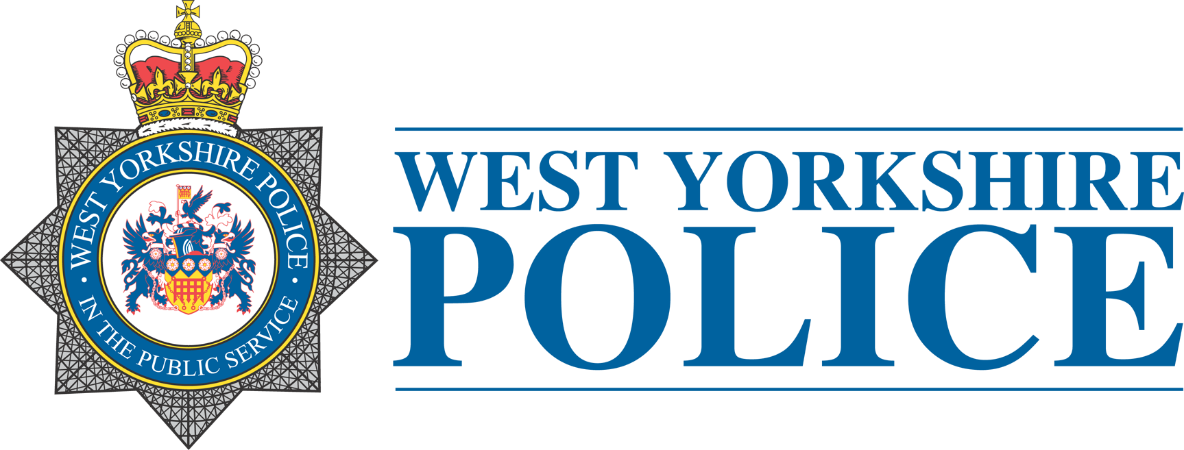 CHIEF CONSTABLE FOR WEST YORKSHIRE POLICESTATEMENT OF ACCOUNTS 2022/2301 APRIL 2022 – 31 MARCH 2023Independent auditor’s report to the Chief Constable for West Yorkshire PoliceReport on the audit of the financial statementsOpinion on the financial statementsWe have audited the financial statements of the Chief Constable for West Yorkshire Police for the year ended 31 March 2023, which comprise the Comprehensive Income and Expenditure Statement, the Movement in Reserves Statement, the Balance Sheet, the Cash Flow Statement, notes to the financial statements, including a summary of significant accounting policies, the Police Officer Pension Fund Account Statement, and the Police Officer Pension Fund Net Assets Statement. The financial reporting framework that has been applied in their preparation is applicable law and the CIPFA/LASAAC Code of Practice on Local Authority Accounting in the United Kingdom 2022/23.In our opinion, the financial statements:give a true and fair view of the financial position of the Chief Constable for West Yorkshire Police as at 31st March 2023 and of its expenditure and income for the year then ended; andhave been properly prepared in accordance with the CIPFA/LASAAC Code of Practice on Local Authority Accounting in the United Kingdom 2022/23.Basis for opinionWe conducted our audit in accordance with International Standards on Auditing (UK) (ISAs (UK)) and applicable law. Our responsibilities under those standards are further described in the Auditor’s responsibilities section of our report. We are independent of the Chief Constable for West Yorkshire Police in accordance with the ethical requirements that are relevant to our audit of the financial statements in the UK, including the FRC’s Ethical Standard, and we have fulfilled our other ethical responsibilities in accordance with these requirements. We believe that the audit evidence we have obtained is sufficient and appropriate to provide a basis for our opinion.Conclusions relating to going concern In auditing the financial statements, we have concluded that the Chief Financial Officer’s use of the going concern basis of accounting in the preparation of the financial statements is appropriate.Based on the work we have performed, and taking into account the requirements of the CIPFA/LASAAC Code of Practice on Local Authority Accounting in the United Kingdom 2022/23, we have not identified any material uncertainties relating to events or conditions that, individually or collectively, may cast significant doubt on the Chief Constable for West Yorkshire Police's ability to continue as a going concern for a period of at least twelve months from when the financial statements are authorised for issue. Our responsibilities and the responsibilities of the Chief Financial Officer with respect to going concern are described in the relevant sections of this report.Other information The other information comprises the information included in the Statement of Accounts, other than the financial statements and our auditor’s report thereon. The Chief Finance Officer is responsible for the other information. Our opinion on the financial statements does not cover the other information and, except to the extent otherwise explicitly stated in our report, we do not express any form of assurance conclusion thereon. In connection with our audit of the financial statements, our responsibility is to read the other information and, in doing so, consider whether the other information is materially inconsistent with the financial statements, or our knowledge obtained in the audit or otherwise appears to be materially misstated. If we identify such material inconsistencies or apparent material misstatements, we are required to determine whether there is a material misstatement in the financial statements or a material misstatement of the other information. If, based on the work we have performed, we conclude that there is a material misstatement of this other information, we are required to report that fact.We have nothing to report in this regard.Responsibilities of the Chief Finance Officer for the financial statementsAs explained more fully in the Statement of Responsibilities for the Statement of Accounts, the Chief Financial Officer is responsible for the preparation of the Statement of Accounts, which includes the financial statements, in accordance with proper practices as set out in the CIPFA/LASAAC Code of Practice on Local Authority Accounting in the United Kingdom 2022/23, and for being satisfied that they give a true and fair view. The Chief Finance Officer is also responsible for such internal control as the Chief Finance Officer determines is necessary to enable the preparation of financial statements that are free from material misstatement, whether due to fraud or error.The Chief Finance Officer is required to comply with the CIPFA/LASAAC Code of Practice on Local Authority Accounting in the United Kingdom 2022/23 and prepare the financial statements on a going concern basis on the assumption that the functions of the Chief Constable for West Yorkshire Police will continue in operational existence for the foreseeable future. The Chief Finance Officer is responsible for assessing each year whether or not it is appropriate for the Chief Constable for West Yorkshire Police to prepare its accounts on the going concern basis and disclosing, as applicable, matters related to going concern. Auditor’s responsibilities for the audit of the financial statementsOur objectives are to obtain reasonable assurance about whether the financial statements as a whole are free from material misstatement, whether due to fraud or error, and to issue an auditor’s report that includes our opinion. Reasonable assurance is a high level of assurance but is not a guarantee that an audit conducted in accordance with ISAs (UK) will always detect a material misstatement when it exists. Misstatements can arise from fraud or error and are considered material if, individually or in the aggregate, they could reasonably be expected to influence the economic decisions of users taken on the basis of these financial statements.The extent to which our procedures are capable of detecting irregularities, including fraud is detailed below.Irregularities, including fraud, are instances of non-compliance with laws and regulations. We design procedures in line with our responsibilities, outlined above, to detect material misstatements in respect of irregularities, including fraud. Based on our understanding of the Chief Constable for West Yorkshire Police, we identified that the principal risks of non-compliance with laws and regulations related to the Local Government Act 2003 (and associated regulations made under section 21), the Local Government Finance Acts of 1988, 1992 and 2012, and the Accounts and Audit Regulations 2015, and the Police Reform and Social Responsibility Act 2011 and we considered the extent to which non-compliance might have a material effect on the financial statements.To help us identify instances of non-compliance with these laws and regulations, and in identifying and assessing the risks of material misstatement in respect to non-compliance, our procedures included, but were not limited to:inquiring with management and the Chief Constable, as to whether the Chief Constable for West Yorkshire Police is in compliance with laws and regulations, and discussing their policies and procedures regarding compliance with laws and regulations;communicating identified laws and regulations throughout our engagement team and remaining alert to any indications of non-compliance throughout our audit; andconsidering the risk of acts by the Chief Constable for West Yorkshire Police which were contrary to applicable laws and regulations, including fraud. We evaluated the Chief Financial Officer’s incentives and opportunities for fraudulent manipulation of the financial statements (including the risk of override of controls) and determined that the principal risks were related to posting manual journal entries to manipulate financial performance, management bias through judgements and assumptions in significant accounting estimates, and significant one-off or unusual transactions.Our audit procedures in relation to fraud included but were not limited to:making enquiries of management and the Chief Constable on whether they had knowledge of any actual, suspected or alleged fraud;gaining an understanding of the internal controls established to mitigate risks related to fraud;discussing amongst the engagement team the risks of fraud; andaddressing the risks of fraud through management override of controls by performing journal entry testing, review of accounting estimates and consideration of transactions outside the normal course of business.There are inherent limitations in the audit procedures described above and the primary responsibility for the prevention and detection of irregularities including fraud rests with management and the Chief Constable. As with any audit, there remained a risk of non-detection of irregularities, as these may involve collusion, forgery, intentional omissions, misrepresentations, or the override of internal controls.We are also required to conclude on whether the Chief Financial Officer’s use of the going concern basis of accounting in the preparation of the financial statements is appropriate. We performed our work in accordance with Practice Note 10: Audit of financial statement and regularity of public sector bodies in the United Kingdom, and Supplementary Guidance Note 01, issued by the National Audit Office in February 2023.A further description of our responsibilities for the audit of the financial statements is located on the Financial Reporting Council’s website at www.frc.org.uk/auditorsresponsibilities. This description forms part of our auditor’s report.Report on the Chief Constable for West Yorkshire Police’s arrangements for securing economy, efficiency, and effectiveness in its use of resourcesMatter on which we are required to report by exceptionWe are required to report to you if, in our view we are not satisfied that the Chief Constable for West Yorkshire Police has made proper arrangements for securing economy, efficiency and effectiveness in its use of resources for the year ended 31 March 2023.We have not completed our work on the Chief Constable of West Yorkshire Police’s arrangements.  On the basis of our work to date, having regard to the guidance issued by the Comptroller and Auditor General in January 2023, we have not identified any significant weaknesses in arrangements for the year ended 31 March 2023.We will report the outcome of our work on the Chief Constable of West Yorkshire Police’s arrangements in our commentary on those arrangements within the Auditor’s Annual Report.  Our audit completion certificate will set out any matters which we are required to report by exception. Responsibilities of the Chief Constable for West Yorkshire PoliceThe Chief Constable for West Yorkshire Police is responsible for putting in place proper arrangements to secure economy, efficiency, and effectiveness in the Chief Constable for West Yorkshire Police’s use of resources, to ensure proper stewardship and governance, and to review regularly the adequacy and effectiveness of these arrangements. Auditor’s responsibilities for the review of arrangements for securing economy, efficiency, and effectiveness in the use of resourcesWe are required under Section 20(1)(c) of the Local Audit and Accountability Act 2014 to satisfy ourselves that the Chief Constable for West Yorkshire Police has made proper arrangements for securing economy, efficiency, and effectiveness in its use of resources. We are not required to consider, nor have we considered, whether all aspects of the Chief Constable for West Yorkshire Police’s arrangements for securing economy, efficiency, and effectiveness in its use of resources are operating effectively.We have undertaken our work in accordance with the Code of Audit Practice, having regard to the guidance issued by the Comptroller and Auditor General in January 2023.Matters on which we are required to report by exception under the Code of Audit PracticeWe are required by the Code of Audit Practice to report to you if:we issue a report in the public interest under section 24 of the Local Audit and Accountability Act 2014;we make a recommendation under section 24 of the Local Audit and Accountability Act 2014; orwe exercise any other special powers of the auditor under sections 28, 29 or 31 of the Local Audit and Accountability Act 2014.We have nothing to report in these respects. Use of the audit reportThis report is made solely to the members of Chief Constable for West Yorkshire Police, as a body, in accordance with part 5 of the Local Audit and Accountability Act 2014 and as set out in paragraph 44 of the Statement of Responsibilities of Auditors and Audited Bodies published by Public Sector Audit Appointments Limited. Our audit work has been undertaken so that we might state to the Chief Constable for West Yorkshire Police those matters we are required to state to them in an auditor’s report and for no other purpose. To the fullest extent permitted by law, we do not accept or assume responsibility to anyone other than the members of the Chief Constable for West Yorkshire Police, as a body, for our audit work, for this report, or for the opinions we have formed.Delay in certification of completion of the auditWe cannot formally conclude the audit and issue an audit certificate until we have completed the work necessary to satisfy ourselves that the Chief Constable for West Yorkshire Police has made proper arrangements for securing economy, efficiency, and effectiveness in its use of resources. Alastair Newall, Key Audit Partner
For and on behalf of Mazars LLPOne St Peter’s SquareManchesterM2 3DE5th December 2023NARRATIVE REPORT AND FINANCIAL REVIEW PREFACEIntroduction to the 2022/23 Statement of Accounts by John Robins, Chief Constable for West Yorkshire Police.With a population of over 2.3 million, West Yorkshire is economically, socially and culturally diverse. This has a number of positive benefits, but also presents some complex policing challenges. Around one third of the population live in neighbourhoods in the 20% most deprived nationally, and 25% of crime takes place in 10% of our ward areas, which are also characterised by multiple disadvantages.  The Force faces higher levels of demand and calls for service, with funding per head of the population disproportionate to the demand faced. As the fourth largest force in the country, West Yorkshire Police faces higher than average demand, both in terms of calls for service and in recorded crime levels. We work in partnership with the five Local Authorities, Leeds, Bradford, Kirklees, Calderdale and Wakefield. Beyond the county of West Yorkshire, we also collaborate across the Yorkshire and Humber Region and wider North Eastern Region leading on a number of national and regional policing responsibilities. Our Neighbourhood Policing model lies at the heart of our service delivery. It is underpinned by Local Response, Crime Investigation and Safeguarding functions. Neighbourhood policing is supported centrally by specialist operational and crime capabilities, as well as headquarters functions. All combine together to meet the three Policing Purposes in my refreshed Policing Strategy (2023-28) to ‘Reduce Crime, Protect Vulnerable People and Reassure the Public.’ In turn my Strategy delivers against the Mayor’s Police and Crime Plan. West Yorkshire Police continues to build on the strong position Her Majesty’s Inspectorate of Constabulary, Fire and Rescue Service (HMICFRS) recognised in 2021/22 when we were graded as ‘Outstanding’ in four areas and ‘Good’ in a further four areas.  This is within the context of real term total funding reductions of 10.7% since 2010/11, which is higher than most other forces.  Despite very challenging financial pressures, we continue to invest in priority areas such as Safeguarding.   By March 2023 we met our Police Uplift Programme (PUP) allocation and indeed have recruited beyond that in support of the national programme.  The PUP allows much needed investment in Response, Neighbourhoods, Investigation and Safeguarding and will put officer numbers slightly above pre-austerity levels, whilst police staff levels have reduced by 8.7%, excluding collaborations, over the same period. However, this is within the context of increases in demand, both in volume and complexity, compared to 2010. There have been some key challenges this year.  In line with all other forces nationally, crime has increased in West Yorkshire, but for key crime types such as burglary, theft from vehicle, anti-social behaviour, knife crime and robbery, numbers remain significantly below the June 2019 baseline.The trust and confidence of our communities is imperative for the British policing model and recent surveys report a decline nationally and locally.  High profile criminal and misconduct cases associated with violence against women and girls as well as the recent Baroness Casey Report and HMICFRS Report on ‘Vetting, Misconduct and Misogyny in the Police Service’ threaten this legitimacy.  In West Yorkshire Police we have developed an action plan to address all the recommendations and report regularly back to HMICFRS.  It is clear that strengthening trust and confidence is not only a high priority in West Yorkshire but for policing nationally. We have significantly developed our wellbeing provision to support our officers and staff and our positive action recruitment campaign is helping ensure that we attract, develop and retain the best talent and have a workforce, which continues to be more reflective of the communities we serve. I am committed to ensuring we continue to provide quality policing services to all our communities and that everything we do is built on our core values of fairness, integrity and respect.  John Robins QPM DLChief Constable for West Yorkshire PoliceTHE NARRATIVE REPORTMessage from the Assistant Chief Officer, Business Operations – Katherine JohnsonThe Narrative Report pulls together in a single document information on the budget preparation process, final accounts, performance information, medium term financial plans and other contextual information such as workforce numbers and strategic risk.The budget for 2022/23 at 31 March 2023, and including the Force’s National and Regional commitments (Counter Terrorism, Regional Crime, National Police Air Service (NPAS), Regional Scientific Support, and National Firearms) had 5,936 Police Officers, 4,169 Police Staff, and 565 PCSO’s, a budgeted FTE total of 10,670. During 2022/23 West Yorkshire Police recruited our target additional 852 uplift of Police Officers over the three years 2019/20 to 2022/23, this was part of the Governments pledge to recruit an additional 20,000 police officers nationally. Taking the opportunity to recruit early, we have achieved 130 more than our target during 2022/23 ensuring our new recruits are trained and working within our communities at the earliest opportunity.Whilst we ended the year over in terms of Police Officer numbers, Police Staff recruitment and retention remained a challenge with the labour market being very competitive, and nationally seeing many organisations holding significant vacancies.Making the best use of our resources is a key element of our Policing Strategy 2023-28, which states that: we will make the best use of our resources, ensuring they are aligned with the priorities of the Force and follow an assessment of threat, harm, risk, and demand. we will deliver more efficient and productive services, utilising methodology of Priority Based Budgeting and Value for Money data so we can reinvest in priority areas. Whilst longer term funding is more certain through the Government’s indicative three-year Comprehensive Spending Review (CSR), the financial position remains a risk with the higher than previously anticipated pay awards, and strong inflation levels that are expected to stay higher for longer than economists previously expected. The balanced budgets for 2023/24 and 2024/25 are heavily reliant on the significant use of reserves due to the national economic shocks that heavily impacted our cost pressures, and remain at risk and will impact on the significant financial shortfalls throughout the latter half of the Medium Term Financial Forecast (MTFF). Despite the financial pressures over the last 12 years, the Force has invested in all areas including Safeguarding, Neighbourhood Policing, Investigations, Criminal Justice, and Digital Forensics. Financial StatementsThese Statement of Accounts have been prepared in accordance with the requirements of the Code of Practice published by the Chartered Institute of Public Finance and Accountancy (CIPFA) and the Local Authority (Scotland) Accounts Advisory Committee. These statements are produced with the aim of providing information to help the reader: Understand the overarching financial position of West Yorkshire Police. Have confidence that the Chief Constable has spent public money wisely and has been accounted for in an appropriate manner.Be assured that the financial position of the Chief Constable is sound and secure.The style and format of the accounts complies with CIPFA standards and is similar to that of previous years. 1. AN INTRODUCTION TO WEST YORKSHIREWest Yorkshire Police is the fourth largest police force in England and Wales by number of officers. It covers a population of over 2.3 million people from diverse social, economic, cultural and religious backgrounds.The Force is divided into five District Policing Areas, Leeds, Bradford, Kirklees, Calderdale and Wakefield, aligned to the five District Councils throughout West Yorkshire. The Districts are responsible for local policing services across the Force that address local priorities. Specialist departments deliver the full range of other force-wide policing functions.Some of our services are delivered in collaboration with other forces. West Yorkshire lead the Counter Terrorism Policing North East (CTPNE), the Yorkshire and the Humber Regional Organised Crime Unit, the Yorkshire and the Humber Scientific Support Services and the National Police Air Service. We also receive services on a collaborative basis for Procurement, Marine and Underwater Search, Clothing and Equipment stores.Demand and workload in West Yorkshire and policing generally is increasing in volume and also complexity.  Calls for service in West Yorkshire are at the highest level in four years and 999 calls are at the highest ever level.  Whilst crime is increasing in line with the national trend, the Force has made some significant reductions in key crime types over the last few years, including burglary, theft from vehicle, knife crime and robbery, which remain much lower than four years ago.  Whilst West Yorkshire Police is considered as one of the best performing forces in the country the Force faces some significant challenges.  These include the increasing complexity of crime and investigations in a digital age, safeguarding, in particular those crimes which disproportionately impact on violence against women and girls and the links between serious and organised crime, violence and vulnerability.  All this is within the context of a real term funding reduction of 10.7% since 2010/11 which is higher than most other forces.  2. GOVERNANCE STRUCTUREThe first Elected Mayor of West Yorkshire (the Mayor), Tracy Brabin, took up office on 10 May 2021, at which time, the functions of West Yorkshire Police and Crime Commissioner (PCC) were transferred by Parliamentary Order to the Mayor. The transfer of the PCC functions to the Mayor meant that the legal entity known as West Yorkshire Police and Crime Commissioner ceased to exist as of 9 May 2021. As a result, the accounts for 20210/21 were prepared on an extended period of time from 1 April 2020 to 9 May 2021, and the accounts for 2021/22, the comparator year in these Accounts, are consequently prepared for the shortened period 10 May 2021 to 31 March 2022. The Mayor is responsible for the formal oversight of West Yorkshire Police, including provision of all funding, setting the precept, performance scrutiny and delivery against the Police and Crime Plan. The Mayor is also responsible for holding the Chief Constable to account for ensuring West Yorkshire Police is run efficiently and effectively. Operational decision-making on day-to-day policing matters and the employment of police staff remains the responsibility of the Chief Constable. Many of the Mayor’s PCC function responsibilities are delegated to the West Yorkshire Deputy Mayor for Policing, Alison Lowe.Under the legislative framework and local arrangements, the Mayor is the recipient of funding relating to policing and crime reduction and allocates budget to West Yorkshire Police from the Mayoral Police Fund. As the Mayor is not a Corporation Sole, West Yorkshire Combined Authority (WYCA) has overall responsibility for entering into contracts and establishing the contractual framework under which the Chief Constable’s officers and staff operate. Under the legislative framework and local arrangements, WYCA owns all the assets utilised by West Yorkshire Police and the functions and decisions relating to such properties, rights and liabilities are exercised and made by the Mayor. Any receipts arising from such properties, rights and liabilities are to be paid into the Mayoral Police Fund. The Mayor can delegate decisions in respect of assets and liabilities and does this through a scheme of delegation.The movement on the Mayoral Police Fund is disclosed in the notes to the Statement of Accounts of the West Yorkshire Combined Authority.3. THE CHIEF CONSTABLE The Chief Constable was established as a Corporation Sole under the Police Reform and Social Responsibility Act 2011 (PRSRA). The Chief Constable is a separate legal entity, distinct from West Yorkshire Combined Authority and has operational independence. Each has specific roles and responsibilities under the PRSRA and The West Yorkshire Combined Authority (Election of Mayor and Functions) Order 2021.The primary function of the Chief Constable is the exercise of operational policing duties under the Police Act 1996. He holds office under the Crown but is appointed by the Mayor and is accountable to the Mayor for the delivery of an efficient and effective police force in West Yorkshire. The Chief Constable fulfils his statutory responsibilities for delivering an efficient and effective police force within an annual budget which is set by the Mayor in consultation with the Chief Constable. The Chief Constable ultimately has a statutory responsibility for maintaining the King’s peace and, to do this, has direction and control over police officers and police staff employees. It is recognised that in exercising day to day direction and control, the Chief Constable will undertake activities, incur expenditure and generate income to allow the police service to operate effectively. As a separate legal entity, the Chief Constable is required to prepare a set of statutory accounts which recognise all the financial transactions incurred during 2022/23 for policing West Yorkshire. WYCA, as the statutory body for the Mayor who has ultimate control over the Chief Constables’ resources, has to prepare consolidated group accounts. Expenditure in respect of operational policing, police officer and police staff employee costs are shown in the Chief Constable’s Statement of Accounts, whilst the funding sources (i.e. Central Government Police Grant) are shown in the consolidated group accounts of WYCA. It is appropriate that a distinction is made between the financial impact of the day to day direction and control exercised by the Chief Constable and the overall strategic control of the Mayor.4. STRATEGIC PLAN The Policing Strategy as summarised below sets out the strategic direction for West Yorkshire Police through to 2028. The strategy is an enabler to deliver the Police and Crime Plan; ‘Keeping West Yorkshire Safe and Feeling Safe.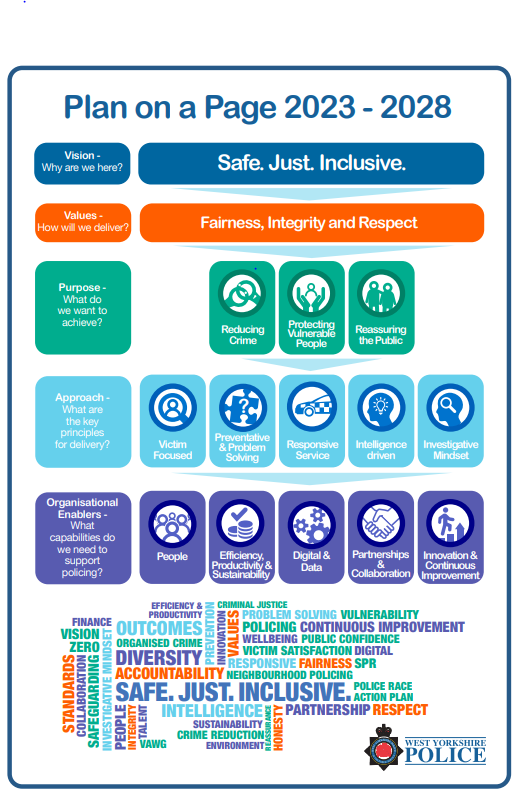 5. FINANCIAL PERFORMANCEEconomic ClimateThe 2022/23 revenue budget saw an increase of £21.9m in Government Funding to allow the Force to recruit an additional 345 officers as part of the Police Uplift Programme. Whilst this was positive in terms of increasing officer numbers, the funding was not sufficient to cover the 345 officer growth plus the additional cost of the pay increase in 2022/23 and the 1.25% increase in the National Insurance rate. Due to these additional cost pressures the 2022/23 balanced budget was heavily reliant on the use of reserves and the flexibility to raise Council Tax Precepts. Economic pressures throughout 2022/23 led to increased inflationary pressures especially on Energy and Fuel, predominately as a result of the Russian/Ukraine conflict. Further to this the 2022/23 Pay Award was over and above what was previously expected nationally, with a flat increase of £1900 for officers and staff. Despite the police officer pay award being funded, the staff pay award was not and had to be funded within existing West Yorkshire Police budgets, adding an additional £3.5m strain on funding for vital policing services. The Force continues to experience substantial increases in capital costs to support policing in the 21st century. Policing nationally no longer receive Government Capital Grant funding since 2021/22, adding significant pressures to revenue budgets and front-line services.Economic forecasting remains challenging as the Russian/Ukraine conflict continues. Added to this, in the wake of Brexit and Covid, the economy continues to struggle to combat high inflation. Although Russia only accounts for 6% of UK’s energy imports, the conflict has had a direct link to the world energy prices, given Russia produces 17% of gas and 12% of oil worldwide. Inflation rates peaked in October 2022 at 11.1%, and it was expected to drop quickly with the Bank of England raising interest rates to drive down inflation. Economists advise that the full effect of the elevated inflation levels is yet to impact with only 40% being felt so far. The further 60% is expected to be a further shock to the economy towards that latter part of 2023/24. The Eurozone and the UK being one of the worst affected economies, may fall into economic recession later in 2023/24, with interest rates expected to peek above 6% by the end of the year. Financial ManagementMaking the best use of our resources is a key element of our Policing Strategy 2023-28, which states that: •	we will make the best use of our resources, ensuring they are aligned with the priorities of the Force and follow an assessment of threat, harm, risk, and demand. •	we will deliver more efficient and productive services, utilising methodology of priority Based Budgeting and Value for Money data so we can reinvest in priority areas.West Yorkshire has robust and sound financial management practices. Comprehensive financial reports are submitted to the Chief Officer Team a monthly basis. Medium Term Financial Forecasts (MTFF) are refreshed regularly, decisions are taken based on current and future financial information. The Mayor receives budget monitoring and financial forecasting information as part of the Quarterly Governance Meeting. Regular meetings take place between the West Yorkshire Police CFO and Mayor’s CFO (Treasurer).RevenueBudget 2022/23The 2022/23 budget reflected a number of significant cost pressures, these are essentially unfunded given that the only increase in Police Grant Funding was for the Police Uplift Programme. These cost pressures include the impact of the reduction in capital grant funding, increasing the revenue contributions to capital schemes.Also included within the 2022/23 budget was an anticipated 3.5% pay award, Staff/Officer Incremental pay increases and general non pay inflation. In order to mitigate some of the cost pressures, the Mayor, in line with most other Mayors and PCCs in England, increased their band D charge by £10.Revenue Outturn 2022/23The following table provides a high level comparison between the approved budget and actual expenditure for the Chief Constable. The Cost of Police Services is under the direction and control of the Chief Constable. The Cost of Police Services in the above table is different to the Net Cost of Police Services reported in the Comprehensive Income and Expenditure Statement (CIES) shown on page 21, which is prescribed by the Code of Practice. The difference is primarily made up of accounting adjustments required by the Code. The reconciliation between the two amounts is shown in the following table:Outlook – Medium Term Financial ForecastThe Medium Term Financial Forecast presented below shows a balanced position for 2023/24 and 2024/25 following the significant use of reserves, £5.2m and £6.2m respectively. The position for future years is a budget deficit:2024/25	£ 0		balanced2025/26	£ 15.5m	shortfall2026/27	£ 25.5m	shortfallAll the assumptions underpinning the current MTFF will be revisited and updated quarterly as work continues on the next budget cycle. As referred above, the UK economy since 2022 has gone through an un-forecast significantly higher period of inflation. Higher than expected pay awards in 2023/24 and higher levels of inflation staying stronger for longer will adversely impact on the MTFF.d. Balance SheetThe Balance Sheet is a snapshot of the Chief Constable’s assets, liabilities, cash balances and reserves at the balance sheet date. A high-level summary is provided below. On 31 March 2023, the Chief Constable had negative net assets of £4.488 billion. The main reason for the negative assets is the pension liabilities associated with the unfunded police officer pension scheme of £4.491 billion and £0.021 billion assets in the funded Local Government Pension Scheme (LGPS) for police staff. The police officer pension scheme is underwritten by the Home Office who provide an annual top-up grant to fund the difference between pension payments and income from employee and employer contributions. The current deficit in the LGPS will be managed through future employee and employer contributions. 6. NON-FINANCIAL PERFORMANCEHis Majesty’s Inspectorate of Constabulary and Fire & Rescue Services (HMICFRS) gradingHMICFRS graded West Yorkshire Police’s performance across 10 areas of policing and found the Force was ‘outstanding’ in four areas, ‘good’ in four areas and ‘adequate’ in two areas. HMICFRS said the ‘outstanding’ areas included how the Force disrupts serious organised crime and how it treats the public.HMICFRS are currently in Force undertaking their next review.The HMICFRS judgements for PEEL 2021/22 are summarised below. 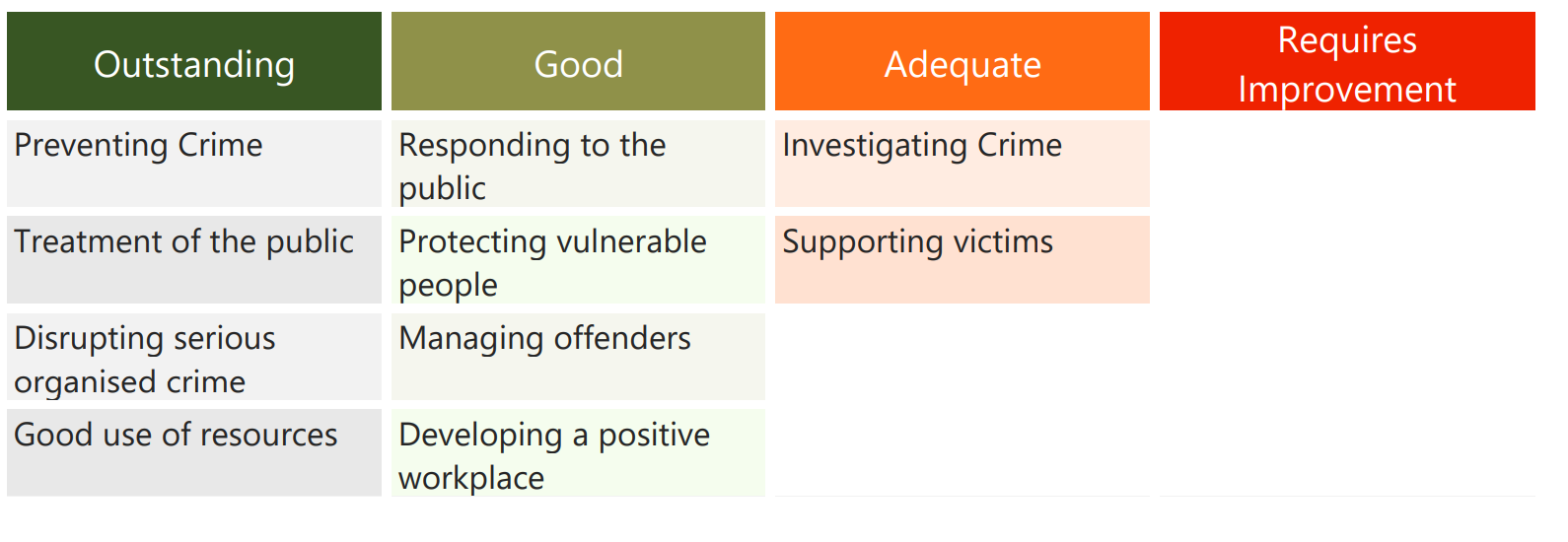 7. PEOPLE / WORKFORCE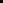 On 31 March 2023 West Yorkshire Police employed 10,871, headcount, (10,419 FTEs), staff and officers in full and part time contracts. We also had 173 unpaid members of the Special Constabulary and 129 volunteers giving a total workforce of 11,173. The Force Inclusion Strategy seeks to improve ethnic minority and gender representation in the workforce. The following show the trends and progress made in both areas. Ethnic Minority Representation Improvement in ethnic minority representation in the workforce is a key measure in the Force Inclusion Strategy. The Census 2021 identified that in West Yorkshire, persons from an ethnic minority background account for 23.4% of the population. The tables below provide the latest position in relation to ethnic minority representation for Police Officers and Police Staff and how this has changed over time. The latest position indicates that 7.4% of the Force workforce and 8.2% of Police Officers are currently from an ethnic minority background which represents an increase compared to previous updates. Small improvements are reported across the range of roles.The Census 2021 also identifies that in relation to gender in West Yorkshire, females account for 51.1% of the population. The tables below provide the latest position in relation to gender and also age representation for Police Officers and Police Staff.The latest workforce statistics indicate that 39.1% of Police Officers and 58.1% of Police Staff are female whilst analysis of employees ages identifies that the workforce is much younger than it has been historically, and this is particularly true of Police Officers.
Breakdown by GenderOFFICERSSTAFF (including PCSOs)Breakdown by AgeOFFICERSSTAFF (including PCSOs)8. PRINCIPAL RISKS AND UNCERTAINTIESForce risks are managed and monitored through a quarterly Risk Management Group chaired by the Deputy Chief Constable. There are clearly defined steps to support better decision making through the understanding of risks, whether a positive opportunity or a threat and the likely impact. The Chief Constable’s Leadership Team, the Risk Management Group, is actively managing these and quarterly updates are provided to the West Yorkshire Combined Authority and the Joint Independent Audit Committee.The highest scoring strategic risks cover funding, resourcing and the wider criminal justice system.9. UNCERTAIN FUTURE EVENTSThe UK and many other countries globally are experiencing elevated economic conditions with increasing interest and inflation rates as a result of the COVID pandemic recovery and the Russia Ukraine conflict, with the impact of Brexit being masked by both. Supply chains continue to be affected resulting in significant price increases and a ‘cost of living crisis.’ Due to the nature of the Russia and Ukraine conflict there is no end in sight and therefore creates significant uncertainties on when conditions may start to recover.Whilst the Bank of England is not predicting a recession in 2023, some national economists expect a mild recession towards the end of the year, far less that what was predicted at the height of covid. The recent interest rate increase by the Bank of England to 5% was the 13th consecutive hike in rates. The market expects further increases up to 6.25% by December 2023. Thus further contributes to the economic uncertainty the force continues to face.10. SUMMARY AND CONCLUSIONWest Yorkshire Police continue to deliver effective financial management to support the delivery of the Chief Constable’s Policing Strategy and the Mayor’s Police and Crime Plan. The Chief Officer team is fully engaged with the budgeting process to ensure resources are directed to priority areas. The Force is in a strong position as evidenced by the Force Management Statement. The Force is seen as highly performing by HMICFRS with the latest inspection resulting in four ‘Outstanding’ grades to add to the ‘Outstanding’ the Force has already achieved for Crime Recording. Public Confidence and Calls for Service are stable, and analysis of activity and resources shows that our workforce are aligned to addressing priority and risk areas for the Force. However, funding remains a significant challenge for the Force and Force performance, with serious concerns about the long-term pressures given the significant reduction in the size of West Yorkshire Police’s budget and the increased demand and complexity of policing activity.11. EXPLANATION OF ACCOUNTING STATEMENTSThe financial statements have been prepared in accordance with the CIPFA Code of Practice on Local Authority Accounting. This follows International Financial Reporting Standards (IFRS) to the extent that they are meaningful and appropriate to local authority accounts as determined by His Majesty’s Treasury.The Statements reflect the current legislative framework, central to which is the Police Reform and Social Responsibility Act 2011.Fundamentally, WYCA is responsible for the finances of the whole Group and controls the assets, the majority of liabilities and the reserves. WYCA receives all the income and funding and makes all payments from WYCA Police Fund. In turn, the Chief Constable has a duty to fulfil prescribed functions under the Police Reform and Social Responsibility Act 2011 within the annual budget set by WYCA in consultation with the Chief Constable.As the functions of the West Yorkshire Police and Crime Commissioner (PCC) were transferred by Parliamentary Order to the Elected Mayor of West Yorkshire with effect from 10 May 2021, the Comprehensive Income and Expenditure Statement for the comparator year 2021/22 cover 10 months and 22 days (10 May 2021 to 31 March 2022). The current financial year 2022/23 covers 12 months (1 April 2022 to 31 March 2023).A Glossary of key terms can be found at the end of this publication.The Core Statements are:Comprehensive Income and Expenditure Statement (CIES): shows the cost for the year of providing services. WYCA receives all income which is, therefore, excluded from the Chief Constable’s Statement.Movement in Reserves Statement (MiRS): shows the movement of reserves during the year, analysed between usable and unusable reserves. The Chief Constable has no usable reserves. Unusable reserves are those that have been created to reconcile the accounting entries required to comply with the Code with those that must be statutorily charged to the General Fund Balance for council tax setting purposes. These cannot be used to support local expenditure.Balance Sheet (BS): sets out the assets, liabilities and reserves of the Chief Constable as of 31 March each year, it should be noted that the Financial Statements for the comparable year 2021/22 covers 10 months and 22 days, the financial year 2022/23 is a 12 month period (1 April 2022 to 31 March 2023).Cash Flow Statement (CFS): summarises the movements in cash and cash equivalents during the year. As all the changes in cash and cash equivalents are presented in WYCA’s accounts, this statement simply shows the net surplus or deficit on the provision of services adjusted for non-cash movements.The Supplementary Financial Statements are: The Pension Fund Account, which reports the contributions received, payments to pensioners and the value of net assets invested in the Local Government Pension SchemeSTATEMENT OF RESPONSIBILITIES FOR THE STATEMENT OF ACCOUNTSThe Chief Constable’s ResponsibilitiesThe Chief Constable for West Yorkshire Police is required:To make arrangements for the proper administration of its financial affairs and to ensure that one of its officers (Chief Finance Officer) has the responsibility for the administration of those affairs;To manage its affairs to secure economic, efficient and effective use of resources and safeguard its assets;To approve the Statement of Accounts.Approval of the Statement of Accounts In accordance with the Accounts and Audit Regulations 2015, the Statement of Accounts was approved by the Chief Constable for West Yorkshire Police for issue on:J Robins John Robins, Chief Constable for West Yorkshire Police Date: 5 December 2023Chief Finance Officer ResponsibilitiesThe Chief Finance Officer is responsible for preparation of the Statement of Accounts in accordance with proper practices as set out in the CIPFA/LASAAC Code of Practice on Local Authority Accounting in the United Kingdom (the Code).In preparing this Statement of Accounts, the Chief Finance Officer has:Selected suitable accounting policies and then applied them consistently:Made judgements and estimates that were reasonable and prudent;Complied with the Code;The Chief Finance Officer has also:Kept proper records which were up to date;Taken reasonable steps for the prevention and detection of fraud and other irregularities;Certification of Accounts I certify that the Statement of Accounts gives a true and fair view of the financial position of West Yorkshire Police and its income and expenditure for the year ended 31st March 2023.K Johnson Katherine Johnson, Chief Finance Officer for West Yorkshire PoliceDate: 5 December 2023THE CHIEF CONSTABLE’S FINANCIAL STATEMENTSThis statement shows the accounting cost in the year of providing services in accordance with generally accepted accounting practices, rather than the amount to be funded from taxation. Taxation is raised by the Mayor to cover expenditure in accordance with statutory requirements; this may differ from the accounting cost. The intra-group funding line represents the funding received from the Mayor.As the functions of the West Yorkshire Police and Crime Commissioner (PCC) were transferred by Parliamentary Order to the Elected Mayor of West Yorkshire with effect from 10 May 2021, the Comprehensive Income and Expenditure Statement for the comparator year 2021/22 cover 10 months and 22 days (10 May 2021 to 31 March 2022). The current year 2022/23 cover 12 months (1 April 2022 to 31 March 2023).Comprehensive Income and Expenditure StatementMovement in Reserves StatementThe Movement in Reserves Statement shows the movement from the start of the year to the end on the different reserves held by the Chief Constable, analysed into ‘usable reserves’ and other ‘unusable reserves.’ The Surplus / Deficit on the Provision of Services line shows the true economic cost of providing Policing services, more details of which are shown in the Comprehensive Income and Expenditure Statement. These are different from the statutory amounts required to be charged to the General Fund Balance for Precept setting. The Net Increase/Decrease before Transfer to/from Earmarked Reserves line shows the statutory General Fund Balance before any discretionary transfers to or from earmarked reserves undertaken by the Chief Constable.As the functions of the West Yorkshire Police and Crime Commissioner (PCC) were transferred by Parliamentary Order to the Elected Mayor of West Yorkshire with effect from 10 May 2021, the Comprehensive Income and Expenditure Statement for the comparator year 2021/22 cover 10 months and 22 days (10 May 2021 to 31 March 2022). The current year 2022/23 cover 12 months (1 April 2022 to 31 March 2023).2021/22 Comparative Movement in Reserves StatementBalance SheetThe Balance Sheet shows the value as at the Balance Sheet date of the assets and liabilities recognised by the Chief Constable. The net assets of the Chief Constable (assets less liabilities) are matched by the reserves held by the Chief Constable. Reserves are reported in two categories – usable reserves and unusable reserves. The Chief Constable holds no usable reserves. Unusable reserves are not able to be used to provide services and consist of the Accumulated Absences Account and the Pension Reserve. Under the legislative framework, the Mayor is responsible for the Mayoral Police Fund and holds all assets, liabilities and usable reserves relating to policing services. These are included in the Single Entity Statements of the West Yorkshire Combined Authority, and then consolidated into its Group Statements.As the functions of the West Yorkshire Police and Crime Commissioner (PCC) were transferred by Parliamentary Order to the Elected Mayor of West Yorkshire with effect from 10 May 2021, the Comprehensive Income and Expenditure Statement for the comparator year 2021/22 cover 10 months and 22 days (10 May 2021 to 31 March 2022). The current year 2022/23 cover 12 months (1 April 2022 to 31 March 2023).Cash Flow StatementThe Cash Flow Statement shows non-cash movements in pension interest costs and expected return on pension assets. Under the legislative framework, all cash transactions are held by the Mayor and managed by the West Yorkshire Combined Authority. These are included in the Group Cash Flow Statement of the West Yorkshire Combined Authority. As the functions of the West Yorkshire Police and Crime Commissioner (PCC) were transferred by Parliamentary Order to the Elected Mayor of West Yorkshire with effect from 10 May 2021, the Comprehensive Income and Expenditure Statement for the comparator year 2021/22 cover 10 months and 22 days (10 May 2021 to 31 March 2022). The current year 2022/23 cover 12 months (1 April 2022 to 31 March 2023).NOTES TO THE ACCOUNTS1 - ACCOUNTING POLICIESa - General The Accounts and Audit Regulations 2015 require the Chief Constable to prepare a Statement of Accounts for each financial year in accordance with proper accounting practices. For 2022/23, these proper accounting practices are the Code of Practice on Local Authority Accounting in the United Kingdom 2022/23 (the Code) supported by International Financial Reporting Standards (IFRS).b - Convention The Statement of Accounts has been prepared on a going concern basis. Management’s assessment of the Chief Constable’s ability to continue as a going concern is supported by the assumption that the functions of the Mayor for West Yorkshire and West Yorkshire Combined Authority will continue in operational existence for the foreseeable future reinforced by section 36 of the Mayoral Order which provides that all property rights and liabilities of the Police and Crime Commissioner are transferred to the Mayor’s PCC function on 10 May 2021.The Mayor for West Yorkshire’s core policing function is to secure the maintenance of an efficient and effective police force within their area, and to hold the Chief Constable accountable for the delivery of the police and crime plan. The Mayor is also charged with holding the police fund, from which all policing for the local area is financed and is responsible for raising the local policing precept from council tax. The accounting convention adopted in the Statement of Accounts is principally historical cost, modified by the revaluation of certain categories of non-current assets and financial instruments.c - AccrualsTransactions are reflected in the financial statements for the accounting period in which the effects are experienced and not necessarily in the period in which any cash is received or paid. In particular:Revenue from contracts with service recipients, whether for services or the provision of goods, is recognised when the goods or services are transferred to the service recipient in accordance with the performance obligations in the contract. Supplies are recorded as expenditure when they are consumed – where there is a gap between the date supplies are received and their consumption, they are carried as inventories on the Balance Sheet. Expenses in relation to services received (including services provided by employees) are recorded as expenditure when the services are received rather than when payments are made. Where revenue and expenditure have been recognised but cash has not been received or paid, a debtor or creditor for the relevant amount is recorded in the Balance Sheet. Where debts may not be settled, the balance of debtors is written down and a charge made to revenue for the income that might not be collected.d - The West Yorkshire Police GroupThe West Yorkshire Police Group comprises two entities:  West Yorkshire Combined Authority, which replaced the Police and Crime Commissioner for West Yorkshire on 10 May 2021 and the Chief Constable of West Yorkshire Police.Both bodies are required to prepare a separate Statement of Accounts. The West Yorkshire Combined Authority (the parent).The Chief Constable of West Yorkshire Police.These 2022/23 financial statements for the Chief Constable and the West Yorkshire Combined Authority’s Single Entity and Group cover a 12 month period from the 1 April 2022 to 31 March 2023. The comparator year for the Chief Constable 2021/22 covers 10 months and 22 days (10 May 2021 to 31 March 2022), however, the comparator year for West Yorkshire Combined Authority’s Single Entity and Group statements are for a full financial year 1 April 2022 to 31 March 2023.The identification of WYCA as the holding organisation and the requirement to produce group accounts stems from the powers and responsibilities given to the Mayor for West Yorkshire (in taking on the PCC functions) under the Police Reform and Social Responsibility Act 2011. e - Overheads and Support ServicesIn line with CIPFA’s Police objective analysis, the cost of support services are fully allocated to the Chief Constable’s services.f – Reserves Earmarked reserves and the General Fund Balance are held by the Mayor within the Mayoral Police Fund and are accounted for in the Statement of Accounts of the West Yorkshire Combined Authority.g - Value Added Tax (VAT)The Chief Constable does not submit a VAT return as WYCA submits a single VAT return on behalf of the Group. VAT is included in the Chief Constable’s Comprehensive Income and Expenditure Statement only to the extent that it is irrecoverable from HM Revenue and Customs.h - Prior Period Adjustment (PPA)Prior period adjustments may arise as a result of a change in accounting policy or to correct a material error. Changes in accounting estimates are accounted for prospectively, i.e. in the current and future years affected by the change and do not give rise to a prior period adjustment.Where material errors are discovered in prior period figures, they are corrected retrospectively by amending opening balances and comparative amounts for the prior period.2 - INTERNATIONAL ACCOUNTING STANDARDS THAT HAVE BEEN ISSUED BUT          NOT YET ADOPTEDAt the balance sheet date the following new standards and amendments to existing standards have been published but not yet adopted by the Code of Practice of Local Authority Accounting in the United Kingdom:IAS 8 Accounting Policies, changes in accounting estimates and errors - Amendments are intended to help entities distinguish between accounting policies and estimates and clarifies that changes in estimates resulting from new information or new developments are not corrections of errors.IAS 1 Presentation of Financial Statements and IFRS Practice Statement 2 (Making Material Judgements) – Amendments change the requirement to disclose significant accounting policies to one about material accounting policy information. The intention is to give account prepares help in deciding which accounting policies to disclose in their financial statements.IAS 12 Income Taxes – changes to initial recognition exemptions for companiesIFRS 3 Business Combinations – Amends the terms of reference within conceptual framework. These amendments to International Financial Reporting Standards are not expected to have any material impact on the accounts and will be adopted in 2023/24.3a – CRITICAL JUDGEMENTS IN APPLYING ACCOUNTING POLICIESIn applying the accounting policies, the Chief Constable has to make certain judgements about complex transactions or those involving uncertainty about future events. The following are critical management judgements made in applying the accounting policies in the Statement of Accounts.The relationship between the Mayor, WYCA and the Chief Constable is detailed in Related Party note 10. In assessing which transactions are reported in the Statement of Accounts for the Chief Constable the following critical judgements have been made:Liabilities relating to salaries and pensions of police officers and police staff are judged to be the responsibility of the Chief Constable and are recognised in the Balance Sheet of the Chief Constable. WYCA owns all of the assets utilised by West Yorkshire Police and the functions and decisions relating to such properties, rights and liabilities are ultimately exercised and made by the Mayor. The Mayor can delegate decisions in respect of assets and liabilities and does this through a scheme of delegation. These assets are judged to be the responsibility of the Mayor and are recognised in the Statement of Accounts for WYCA. Any receipts arising from such assets are paid into the Mayoral Police Fund and are also recognised in the statement of accounts for WYCA.National Police Air Service and Yorkshire and the Humber Lead Force Collaboration The Chief Constable participates along with the Mayor in providing the National Police Air Service (NPAS) and regional collaborative working in partnership with the Yorkshire and Humber Forces to deliver a number of specific specialist services on a regional basis. These activities have been reviewed against IFRS11 on joint arrangements and are deemed by the management to be lead force arrangements that fall outside the scope of a joint operation. Accordingly, the Statement of Accounts include all activities associated with these lead force operations.3b – ASSUMPTIONS ABOUT FUTURE AND OTHER MAJOR SOURCES OF ESTIMATION UNCERTAINTYThe preparation of the financial statements requires the Chief Constable to make judgements, estimates and assumptions that affect the application of policies and reporting amounts of assets and liabilities, income and expenditure. Estimates and associated assumptions are made taking into account historical experience, current trends and other relevant factors. However, because balances cannot be determined with certainty, actual results could be materially different from the assumptions and estimates.The following item in the Balance Sheet on 31 March 2023 for which there is a significant risk of material adjustment in the forthcoming financial year:Pension LiabilitiesEstimation of the net liability to pay pensions depends on a number of complex judgments related to the discount rate used, the rate at which salaries are projected to increase, changes in retirement ages, mortality rates and expected returns on pension fund assets. A firm of consulting actuaries is engaged to provide expert advice about the assumptions to be applied.For instance, a 0.5% increase in the discount rate assumption would result in a decrease in the pension liability of £278m for Police Officers and a 0.1% increase in the discount rate assumption would result in a reduction of £17m for Police Staff.The carrying amount of the Pension Liability on 31 March 2023 was £4,470m.The effects on the net pension liability of changes in individual assumptions are shown in note 11.4 – EVENTS AFTER THE BALANCE DATEEvents after the Balance Sheet date are those events, both favourable and unfavourable, that occur between the end of the reporting period and the date when the Statement of Accounts is authorised for issue.Two types of events can be identified:•	Those that provide evidence of conditions that existed at the end of the reporting period – the Statement of Accounts is adjusted to reflect such events,•	Those that are indicative of conditions that arose after the reporting period – the Statement of Accounts is not adjusted to reflect such events, but where a category of events would have a material effect, disclosure is made in the notes, indicating the nature of the events and their estimated financial effect.The Statement of Accounts was authorised for issue by the Chief Finance Officer for the Chief Constable on 28 July 2023. There have been no adjusting or non-adjusting events after the balance sheet date.5 – EXPENDITURE AND FUNDING ANALYSISThe Expenditure and Funding Analysis shows how the funding available to the Chief Constable for the year has been used in providing services in comparison with those resources consumed or earned by the Chief Constable in accordance with generally accepted accounting practices. It also shows how this expenditure is allocated for decision making purposes between the Chief Constable’s directorates. Income and expenditure accounted for under generally accepted accounting practices is presented more fully in the Comprehensive Income and Expenditure Statement.*Values in the ‘Other Differences’ and ‘Adjustments for Capital Purposes’ columns within the below table have been restated to separate the figures accurately between the two sections correcting a prior year error which included the Adjustments for Capital Purposes under the ‘Other’ heading. The restatement does not affect the overall totals of the note.Expenditure Chargeable to General Fund balances – This column represents net expenditure chargeable under statutory funding provisions, analysed by segment on the basis of the organisational structure under which it operates.Adjustments between Funding and Accounting Basis – These adjustments are those that add expenditure or income not chargeable to council tax and remove transactions that are only chargeable under statutory provisions.Note to the Expenditure and Funding AnalysisNet Charge for the Pensions AdjustmentNet charge for the removal of pension contributions and the addition of IAS 19 Employee Benefits pension related expenditure and income:For services this represents the removal of the employer pension contributions made by the authority as allowed by statute and the replacement with current service costs and past service costs.For Financing and investment income and expenditure – the net interest on the defined benefit liability is charged to the CIES.Other Differences Other differences between amounts debited/credited to the Comprehensive Income and Expenditure Statement and amounts payable/receivable to be recognised under statute and to comply with presentational requirements.5a – EXPENDITURE ANALYSED BY NATURE6 – ADJUSTMENTS BETWEEN ACCOUNTING BASIS AND FUNDING BASIS UNDER REGULATIONThis note details the adjustments that are made to the total comprehensive income and expenditure recognised by the Chief Constable in the year in accordance with the proper accounting practice. 7 – OFFICER REMUNERATION AND EXIT PACKAGESSenior Officer Remuneration As the functions of the West Yorkshire Police and Crime Commissioner (PCC) were transferred by Parliamentary Order to the Elected Mayor of West Yorkshire with effect from 10 May 2021, the Comprehensive Income and Expenditure Statement for the comparator year 2021/22 cover 10 months and 22 days (10 May 2021 to 31 March 2022). The current year 2022/23 cover 12 months (1 April 2022 to 31 March 2023).The number of other employees and senior police officers, not disclosed in the table above, receiving more than £50,000 remuneration (excluding employer’s pension contributions) are included in the table below.Exit Packages The number of exit packages with total cost per band and total cost of the compulsory and other redundancies are set out in the table below: The Chief Constable terminated the contracts of a number of employees in 2022/23, incurring liabilities of £0.035m, (£0.006m in 2021/22).  There were no severance payments identified as being due in the early part of 2023/24 (£0m in 2022/23).8 – EXTERNAL AUDIT COSTSThe Chief Constable has incurred the following costs in relation to the audit of the Statement of Accounts.The Audit firm for the 2022/23 Financial Statements is Mazars. Additional fees will be payable in 2022/23 relating to the 2021/22 audit as the final amount has not yet been agreed.  9 – RESERVESPensions ReserveThe Pensions Reserve absorbs the timing differences arising from the different arrangements for accounting for post-employment benefits and for funding benefits in accordance with statutory provisions. The Chief Constable accounts for post-employment benefits in the Comprehensive Income and Expenditure Statement as the benefits are earned by employees accruing years of service, updating the liabilities recognised to reflect inflation, changing assumptions and investment returns on any resources set aside to meet costs. However, statutory arrangements require benefits earned to be financed as the Chief Constable makes employer’s contributions to pension funds or eventually pays pensions for which it is directly responsible. The debit balance on the Pension Reserve therefore shows substantial shortfall in the benefits earned by past and current employees and the resources the Chief Constable has set aside to meet them. The statutory arrangements will ensure that funding will have been set aside by the time the benefits come to be paid.Accumulated Absences Adjustment AccountThe Accumulated Absences Adjustment Account represents the value of the future obligation of the Chief Constable to pay officers and staff in respect of unused accumulated absences not taken in the year, e.g. annual leave entitlement carried forward on 31 March 2023. Statutory arrangements require that the impact on the Police Fund Balance be neutralised by transfers to or from the Account.10 – RELATED PARTIESThe Chief Constable is required to disclose material transactions and balances with related parties, bodies or individuals that have the potential to control or exercise significant influence over the Force or be controlled or influenced by the Force. Disclosure of these transactions allows readers to assess the extent to which the Chief Constable might have been constrained in his ability to operate independently or might have secured the ability to limit another party’s ability to bargain freely with the Force. In this context, related parties include: The Elected major of West YorkshireWest Yorkshire Combined AuthorityCentral GovernmentKey Management Personnel including Senior Managers Pension fund providersClose family members of key management personnel Other Public Bodies.The Elected Mayor of West YorkshireThe functions of the West Yorkshire Police and Crime Commissioner (PCC) were transferred by Parliamentary Order to the Elected Mayor of West Yorkshire with effect from 10 May 2021. Under Section 3 of the Order “the mayor is to be treated, in relation to the mayor’s PCC functions, as a police and crime commissioner for the purposes of all police and crime commissioner enactments, wherever passed or made, subject to schedule 1 of the Order”. The Mayor had direct control over the finances of the West Yorkshire Combined Authority and is responsible for issuing the Police and Crime Plan. The Chief Constable retains operational independence and operates within the budget set by the Mayor to deliver the aims and objectives set out in the Police and Crime Plan.West Yorkshire Combined Authority Under the legislative framework and local arrangements, West Yorkshire Combined Authority, under sole instruction from the Mayor, is responsible for the finances of the Mayoral Police Fund including assets, liabilities and reserves. The Authority has responsibility for entering into contracts and establishing the contractual framework under which the Chief Constable’s officers and staff operate. The Authority receives all income and funding and makes all the payments for the policing activity from the Mayoral Police Fund. West Yorkshire Combined Authority charges the Chief Constable for operational assets consumed in the year. This charge covers the annual depreciation charge, amortisation, impairments, and revaluation movements, as reported in the Statement of Accounts for the West Yorkshire Combined Authority. The following charges have been made: Central Government Central Government has significant influence over the general operations of the Chief Constable – it is responsible for providing the statutory framework within which the Chief Constable operates, providing the majority of funding in the form of grants to the Mayor and prescribes the terms of many of the transactions with other parties. Key ManagementKey Management personnel are required to complete a voluntary declaration of any transactions, which they have pecuniary interest in. No interests were declared in 2022/23. Pension Fund ProvidersThe Chief Constable’s transactions with the Local Government Pension Scheme (administered by West Yorkshire Pension Fund) are shown in the pension related disclosure note. 11 – DEFINED BENEFITS PENSION SCHEMEEmployee BenefitsBenefits Payable during EmploymentShort-term employee benefits are those due to be settled wholly within 12 months of the year-end. They include such benefits as salaries, paid annual leave and paid sick leave, bonuses and non-monetary benefits (e.g. cars) for current employees and are recognised as an expense for services in the year in which employees render service to the Chief Constable. Termination BenefitsTermination benefits are amounts payable as a result of a decision to terminate an officer’s employment before the normal retirement date or an officer’s decision to accept voluntary redundancy in exchange for those benefits and are charged on an accruals basis to the appropriate service or, where applicable, to the Non Distributed Costs line in the Comprehensive Income and Expenditure Statement at the earlier of when the authority can no longer withdraw the offer of those benefits or when the authority recognises costs for a restructuring.Pension SchemesAs part of the terms and conditions of employment of its officers and other employees, the Chief Constable makes contributions towards the cost of post-employment benefits. Although these benefits will not actually be payable until employees retire, the Chief Constable has a commitment to make the payments that needs to be disclosed at the time that employees earn their future entitlement.The Chief Constable participates in four pension schemes administered by The West Yorkshire Pension Fund for Staff Pensions and XPS for Police Officer Pensions.The Local Government Pension Scheme for Staff, under the direction and control of the Chief Constable, is a funded scheme meaning that the Chief Constable and employees pay contributions into a fund that is calculated at a level intended to balance the pensions’ liabilities with investment assets.There are three Pension Schemes for Police Officers, which are unfunded schemes: -The 1987 Police Pension Scheme for Police Officers (PPS). This scheme was closed to new recruits from April 2006 when a new scheme was introduced with different contribution rates.The 2006 New Police Pension Scheme for Police Officers (NPPS). The 2006 scheme was closed to new recruits from April 2015 when a new scheme was introduced.The 2015 Police Pension Scheme for Police Officers.All are unfunded schemes meaning that there are no investment assets built up to meet the pensions liabilities and cash has to be generated to meet actual pensions payments as they eventually fall due. Following funding changes introduced on 1 April 2006 the Chief Constable now pays an employer’s pension contribution into the Pension Fund Account in respect of all schemes.Post-Employment BenefitsA separate statement of Police Pension Fund Accounts is prepared to reflect the transactions in respect of funding for the Police Pension Schemes.All are unfunded schemes meaning that there are no investment assets built up to meet the pensions liabilities and cash has to be generated to meet actual pensions payments as they eventually fall due. Following funding changes introduced on 1 April 2006 the Chief Constable now pays an employer’s pension contribution into the Pension Fund Account in respect of all schemes.The schemes provide defined benefits to members (retirement lump sums and pensions) related to pay and service. Assets and Liabilities The attributable assets of the LGPS are measured at fair value. As unfunded schemes, the police pension schemes have no assets.The attributable liabilities of each scheme are measured on an actuarial basis using the projected unit method, that is, an assessment of the future payments that is made in relation to retirement benefits earned to date by employees, based on assumptions about mortality rates, employee turnover rates etc., and projections of projected earnings for current employees; Scheme liabilities are discounted at the rate, which reflects the time value of money and the characteristics of the liability.The change in the net pension liability is analysed into the following components:Service cost comprisingCurrent service cost – allocated in the Comprehensive Income and Expenditure Statement (CIES) to the services for which the employees worked Past service cost – debited to the Surplus or Deficit on the Provision of Services in the CIES as part of Non-Distributed Costs.Net interest expense on the net defined benefit liability – charged to the Financing and Investment Income and Expenditure line of the CIES.Remeasurements comprising:Return on plan assets (LGPS)– excluding amounts included in net interest on the net defined benefit liability, charges to the Pension Reserve as Other Comprehensive Income and expenditure. Actuarial gains and losses – changes in the net pensions liability that arise because events have not coincided with changes in the net pensions liability that arise because events have not coincided with assumptions made at the last actuarial valuation or because the actuaries have updated their assumptions – charged to the Pensions Reserve as Other Comprehensive Income and Expenditure.Contributions paid to the LGPS – charged to the General Fund via an entry in the Movement in Reserves Statement to replace the service cost items above.Transactions Relating to Post-employment BenefitsA detailed explanation of the accounting arrangements for all schemes is set out in the notes to the Pension Fund Account.The cost of retirement benefits is recognised in the reported Cost of Services when they are earned by employees, rather than when the benefits are eventually paid as pensions. However, the charge the Chief Constable is required to make against council tax is based on the cash payable in the year, so the real cost of post-employment/retirement benefits is reversed out of the Police Fund via the Movement in Reserves Statement. The following transactions have been made in the Comprehensive Income and Expenditure Statement and the Police Fund Balance via the Movement in Reserves Statement during the year:Pensions Assets and Liabilities Recognised in the Balance SheetThe amount included in the Balance Sheet arising from the Chief Constable’s obligation in respect of its defined benefits plan is as follows: Reconciliation of the Movements in the Fair Value of Scheme AssetsReconciliation of Present Value of the Scheme Liabilities (Defined Benefit Obligation) Local Government Pension Scheme assets comprised: Basis for Estimating Assets and LiabilitiesAssets and liabilities have been assessed on an actuarial basis using the projected unit credit method, an estimate of the pensions that will be payable in future years dependant on assumptions about mortality rates, salary levels, etc. The Local Government Pension Scheme was assessed by AON Hewitt and the Police Pension scheme by Mercers, both independent firms of actuaries. The most recent full actuarial valuations in respect of the staff scheme and police schemes were carried out in 2022.The principal assumptions used by the actuaries have been: SensitivityThe estimation of the defined benefit obligations is sensitive to these actuarial assumptions. The sensitivity analyses below have been determined based on reasonably possible changes of the assumptions occurring at the end of the reporting period and assumes for each change that the assumption analysed changes while all the other assumptions remain constant. The assumptions in longevity, for example, assume that life expectancy increases or decreases for men and women. In practice, this is unlikely to occur, and changes in some of the assumptions may be interrelated. The estimations in the sensitivity analysis have followed the accounting policies for the scheme, i.e. on an actuarial basis using the projected unit credit method. The methods and types of assumptions used in preparing the sensitivity analysis below did not change from those used in previous periods.Impact on the Defined Benefit Obligation in the Scheme:Impact on the Chief Constable’s Cash flows The objectives of the schemes are to keep employers contributions at as constant a rate as possible. The Chief Constable’s expected contribution to the schemes in 2023/24 is:Police Pension Scheme £141.2m Local Government Pension Scheme £21.8m  The weighted average duration of the defined benefit obligation for scheme members is:LGPS - 21 years PPS 1987 - 19 years PPS 2006 - 31 years PPS 2015 - 41 yearsIn general, participating in a defined benefit pension scheme means that the Employer is exposed to a number of risks: Investment risk: The Fund holds investment in asset classes such as equities, which have volatile market values and while these assets are expected to provide real returns over the long-term, the short-term volatility can cause additional funding to be required if a deficit emerges. Interest rate risk: The Fund’s liabilities are assessed using market yields on high quality corporate bonds to discount the liabilities. As the Fund holds assets such as equities, the value of the assets and liabilities may not move in the same way. Inflation risk: All the benefits under the Fund are linked to inflation and so deficits may emerge to the extent that the assets are not linked to inflation. Longevity risk: In the event that the members live longer than assumed, a deficit will emerge in the Fund. There are also other demographic risks.Police Pension RegulationsThe Chief Constable for West Yorkshire Police, along with other Chief Constables and the Home Office, currently has claims in respect of unlawful discrimination arising from transitional provisions in the Police Pension Regulations 2015. These claims against the Police pension scheme (the Aarons case) had previously been stayed behind the McCloud/Sergeant judgement but have now been lifted and a case management hearing was held on 25 October 2019. The resulting Order of 28 October 2019 included an interim declaration that the claimants are entitled to be treated as if they had been given full transitional protection and had remained in their existing scheme after 1 April 2015. Whilst this interim declaration applies to claimants only, the Government made clear through a Written Ministerial Statement on 25 March 2020 that non-claimants who are in the same position as claimants will be treated in the same way.BackgroundOn 16 July 2020 HM Treasury published their Public service pension schemes consultation: changes to the transitional arrangements to the 2015 Schemes, which contained the proposed remedy regarding the McCloud/Sargeant remedy.On 4 February 2021 HM Treasury published their response to the consultation. This response confirmed: that the legacy schemes would be closed from 31 March 2022; a remedy would be introduced for the period 2015-2022 based on a deferred choice underpin basis; and eligibility criteria for members to access the remedy.On 19 July 2021, the Public Service Pensions and Judicial Offices Act 2022 was taken to the House of Lords. This got royal assent on 10 March 2022 and the Act came into force from 1 April 2022. HMT directions to accompany the act were published on 14th December 2022.The Act closed the legacy schemes from 31 March 2022 and brings the retrospective remedy into force by 1 October 2023.It is now for Home Office to consult on the secondary regulations to bring the police determined by the act into force from 1 October 2023, this consultation opened on 28 February and closes on 23 May 2023.Technical considerationThe impact of McCloud has been factored into IAS19 liability estimate since 2018/19. The introduction of the PSOJOA 2022 following the consultation confirms the remedy methodology to be on the deferred choice basis, which was the basis of assumption following the consultation for the 2020/21 accounts.  As a result, there is no underlying change in method/approach to the IAS19 liability estimate. The IAS 19 liability estimate will therefore roll-forward the McCloud impact with a further 1 year of benefits recognised.Compensation ClaimsIn addition to the remedy, claimants have lodged claims for compensation for injury to feelings. Claims are separated into two litigation cases;Aarons and Ors claims bought by Leigh Day representing individual officers in a group claim.Roderick and Slade, claims bought by Penningtons on behalf of the Police Federation.  These claims were brought after the finding of discrimination by the Court of Appeal in McCloud and Sargeant.Update on Aarons casesInjury for feelings claims for Aarons were due to be heard by the Employment Tribunal in December 2021, and on 25 November 2021 the Home Secretary sought agreement from Chief Officers to settle on behalf of forces.  This authority was given and the Government Legal Department (GLD) have since settled on behalf of forces.This was welcomed by forces as a major step forward for the Chief Officers, NPCCs position has been consistently that Government should agree to meet the cost of compensating the claimants for the discrimination, settling the Aarons case sets a helpful precedent that Government should pay.  A preliminary hearing for the pecuniary loss in the Aarons cases which was set for 20 December 2022 was stayed pending introduction of the remedy from 1 October 2023.   It is felt that the settlement of the injury to feelings on the Aarons cases has set a very helpful precedent to also settling pecuniary loss.Update on Roderick and Slade casesAs the Roderick and Slade cases were lodged after the finding of discrimination by the government, NPCC will look to defend these cases on the basis that they were ‘out of time’.  It is not possible to estimate the extent of this claim being successful, however if the time point were not to succeed, then NPCC would look towards the government to indemnify chiefs.  This has been their position throughout this litigation, and it is felt the settlement of the Aarons cases has set a very helpful precedent.  No date at present has been set to hear the Roderick and Slade cases.RemedyThe Public Service Pensions and Judicial Offices Act 2022 (PSPJOA 2022) legislates for how the government will remove the discrimination identified by the courts in the way that the 2015 reforms were introduced for some members. The main elements of the Act are: Changes implemented across all the main public service pension schemes in response to the Court of Appeal judgment in the McCloud and Sargeant cases: Eligible members of the main unfunded pension schemes have a choice of the benefits they wish to take for the “remedy period” of April 2015 to 31 March 2022. From 1 April 2022, when the remedy period ends, all those in service in main unfunded schemes will be members of the reformed pension schemes, ensuring equal treatment from that point on.Ensures there are no reductions to member benefits as a result of the 2016 cost control valuations.Impact on Pension LiabilityAllowing for all eligible members to accrue benefits from their legacy scheme during the remedy period would lead to an increase in the Police Pension Scheme liabilities. Scheme actuaries originally estimated the increase in scheme liabilities for the Chief Constable for West Yorkshire Police to be £284m of pension scheme liabilities.The impact of an increase in scheme liabilities arising from the McCloud/Sergeant judgement will be measured through the pension valuation process, which determines employer and employee contribution rates. The next Police Pension valuation is due to be reported in 2023/24, although this timetable is subject to change.The impact of an increase in annual pension payments arising from McCloud/Sergeant is determined through the Police Pension Fund Regulations 2007. These require a police authority to maintain a police pension fund into which officer and employer contributions are paid and out of which pension payments to retired officers are made. If the police pension fund does not have sufficient funds to meet the cost of pensions in year the amount required to meet the deficit is then paid by the Secretary of State to the police authority in the form of a central government top-up grant.12 – CONTINGENT LIABILITIES A contingent liability arises where an event has taken place that gives rise to a possible obligation whose existence is only confirmed by the occurrence or otherwise of uncertain future events not wholly within the control of the Chief Constable. Municipal Mutual Insurance (MMI)The Chief Constable has taken professional advice on the amount to provide for the clawback of previous claims settlements under the Municipal Mutual Insurance (MMI) Scheme of Arrangement, It is not possible at this time to determine the likelihood of the scheme of arrangements being called upon and the value of which cannot be certain.MMI was a mutual insurance provider which became technically insolvent in 1992. 13 – YORKSHIRE AND THE HUMBER LEAD FORCE COLLABORATIONThe Chief Constable engages in collaborative working in partnership with the Mayor for West Yorkshire and the Yorkshire and Humber Commissioners and Forces to deliver a number of specific services on a regional basis. The Regional Collaborative programme was developed to bring opportunities across many policing activities whilst retaining local identity and accountability.The governance of this regional programme of activity is via an Oversight Board. Regional collaboration is funded from contributions made by the four regional Police Forces with the level of contribution being dependent upon the assessment of the benefit to be derived from each specific project or initiative.Where benefit is considered equal, contributions are equal with a 25% contribution from each RegionWhere benefit is proportionate to size, contributions are made in line with each Region’s Net Revenue Expenditure (NRE)Where benefit is driven by the demand for the service, contributions are made in accordance with the level of demand each Force places on the specific serviceThose receiving a service have secured neither joint control of the overall activity nor rights to particular assets or obligations for particular liabilities – i.e. the other parties are only interested in the lead authority delivering the outcomes it has agreed to provide.The lead force arrangement has been reviewed against IFRS 11 on Joint Arrangements and it has been determined that they fall outside the scope of a joint operation.14 – NATIONAL POLICE AIR SERVICE (NPAS)The primary objective of the NPAS project is to deliver a national service that provides the police service with capability from the air that maximises the benefits of air support to the delivery of frontline services. It is an integrated part of the wider policing strategy and harnesses innovation in the aviation sector for the benefits of policing.The governance of NPAS is via the NPAS Strategic Board. The NPAS service is funded from contributions made by each Policing Body receiving a service.The contributions are based on a direct cost charging model that was developed by the National Police Chiefs Council, independent of NPAS.Those receiving a service have secured neither joint control of the overall activity nor rights to particular assets or obligations for particular liabilities – i.e. the other parties are only interested in the lead authority delivering the outcomes it has agreed to provide.The lead force arrangement has been reviewed against IFRS 11 on Joint Arrangements and it has been determined that they fall outside the scope of a joint operation.POLICE OFFICER PENSION FUND ACCOUNT STATEMENTPOLICE OFFICER PENSION FUND NET ASSETS STATEMENTThe Police Pension Scheme in England and WalesThe Pension Fund Accounts have been prepared in accordance with the IFRS Code and on an accruals basis. This means the sums due to or from the Pension Fund are included as they fall due, whether the cash has been received or paid. The accounting convention adopted is historic cost.Each individual Police Force is required, under the Police Pension Fund Regulations 2007, to operate a Pension Fund Account and the amounts that must be paid into and out of the Pension Fund Account are specified by the regulations.The Fund is administered by the Chief Constable, which pays an employer’s contribution to the Fund. The pensions of all retired officers are paid directly from the Fund.The pension scheme is unfunded and consequently the Fund has no investment assets. Benefits payable are funded by the contributions from the Chief Constable and employees and any difference between benefits payable and contributions receivable is met by a top-up grant from the Home Office.Employees’ and employer’s contributions to the Fund are based on percentages of pensionable pay set nationally by the Home Office, subject to triennial valuation by the Government Actuary’s Department. The accounting policies applicable to the Fund are set out in the Statement of Accounting Policies.The Net Asset Statement does not include liabilities to pay pensions and other benefits after the Balance Sheet date.ANNUAL GOVERNANCE STATEMENT FOR THE CHIEF CONSTABLE OF WEST YORKSHIRE POLICEThis annual governance statement reflects the governance framework in place for the Chief Constable of West Yorkshire Police.Scope of ResponsibilityThe Chief Constable for West Yorkshire Police is responsible for maintaining the King’s peace and has direction and control over the officers and staff operating within West Yorkshire Police. The Chief Constable holds office under the Crown and is appointed by the Mayor of West Yorkshire, subject to confirmation by the Police and Crime Panel for West Yorkshire.During the period of these financial statements the Lead Local Policing Body for West Yorkshire was the Mayor for West Yorkshire. Following the transfer of the PCC Functions to the West Yorkshire Mayor on the 10th of May 2021, with the Legal Body being the West Yorkshire Combined Authority. For the purposes of the document PCC refers to the arrangements in place prior to the period of these financial statements, and Mayor refers to current and future governance arrangements.The Chief Constable has a professionally qualified Chief Financial Officer (CFO). Under the Police Reform and Social Responsibility Act 2011, the West Yorkshire Police CFO has a personal fiduciary duty by virtue of their appointment as the person responsible for the proper financial administration of West Yorkshire Police. This includes requirements and formal powers to safeguard lawfulness and propriety in expenditure (Section 114 of the Local Government Act 1988 as amended by paragraph 188 of Schedule 16 to the Police Reform and Social Responsibility Act 2011 (“2011 Act”)). The Chief Constable’s CFO is a key member of the Chief Constable’s Chief Officer Team. The CFO is actively involved in, and able to bring influence to bear on, strategic business decisions of the Chief Constable to ensure immediate and longer term implications, opportunities and risks are fully considered. The CFO attends a Quarterly Governance Meeting with the Mayor and Chief Constable at which key strategic and joint decisions are taken and, on occasion, attends other governance meetings held between the Chief Constable and the Mayor where the Mayor holds the Chief Constable to account. The CFO leads the promotion and delivery by the Chief Constable of good financial management so that public money is always safeguarded and used appropriately, economically, efficiently and effectively. The CFO ensures the Finance function is resourced to be fit for purposes and oversees that appropriate management accounting systems, functions and internal controls are in place so that finances are kept under review on a regular basis.Under S.35 of the 2011 Act in exercising their functions the Chief Constable must ensure that good value for money is obtained and this includes ensuring that persons under their direction and control obtain good value for money in exercising their functions. West Yorkshire Police (as a standalone entity) is legally required to produce an Annual Governance Statement. The Statement helps the Mayor to hold the Chief Constable to account for efficient and effective policing. The Statement sits alongside the statutory accounts for the Chief Constable and gives assurance to the Mayor and the public regarding West Yorkshire Police’s governance arrangements. In addition, the West Yorkshire Combined Authority produces its own Governance Statement.The Governance FrameworkAlthough the Chief Constable is responsible for operational policing matters, the direction and control of police personnel, and for putting in place proper arrangements for the governance of the Force, the Mayor is required to hold the Chief Constable to account for the exercise of those functions and those of the persons under their direction and control. It therefore follows that the Mayor must satisfy herself that the Force has appropriate mechanisms in place for the maintenance of good governance, and that these operate in practice. West Yorkshire Police and the Mayor have a joint assurance framework that is reviewed by the Joint Independent Audit Committee.This statement has been prepared to state West Yorkshire Police current governance arrangements, to report their effectiveness during the year and to outline future actions planned to further enhance arrangements. Part of the governance arrangements include the Force Accountability Meeting. This is attended by the Senior Managers in the organisation where the Chief Constable holds senior managers to account for performance and delivery against the Policing Strategy and the Police and Crime Plan.Corporate Governance Reporting and ProcessesThe West Yorkshire Police Chief Officer Team, led by the Chief Constable, is responsible for ensuring West Yorkshire Police has a corporate governance framework that reflects the principles of openness, integrity, accountability, and equality, and supports the delivery of quality policing.The governance framework enables West Yorkshire Police to monitor the achievement of its strategic objectives and to consider whether those objectives have led to the delivery of appropriate, cost-effective services, including achieving value for money. An annual review of this framework takes place and appropriate improvements are made to ensure that it remains fit for purpose.The Chief Officer Team attend a daily operational briefing to discuss performance with all operations.The Force carries out a monthly programme of Local Accountability Meetings where Chief Officers hold each District or Department to account for the delivery of their plan. West Yorkshire Police management devise a system of internal controls to help ensure that objectives are achieved in a manner that promotes economical, efficient, and effective use of resources and that the assets and interests of the Mayor are safeguarded.Organisational Structures and ProcessesDecision making structures are well established and regularly reviewed to ensure they are fit for purpose. The West Yorkshire Police Operational Strategy sets out policing priorities. The Police and Crime Plan sets out the resourcing of the Police and Crime Plan priorities, and performance targets and one of the major agencies for delivery of the Police and Crime Plan are West Yorkshire Police. It reflects the areas of greatest importance locally, identified through extensive consultation with the public, or where performance improvement is required. The plan and our planning process are complementary to other partnership plans such as Community Safety Partnerships, Local Criminal Justice Board and Local Strategic Partnerships. We will work closely with our partners to ensure consistency and alignment where possible. The Chief Constable holds regular Strategic Planning Days that are attended by the Force Chief Officer Team, District Commanders, and Heads of Departments. These forums are used to consult on and develop policy and ensure the engagement of the senior managers of the organisation in change and develop their leadership skills. The Operational Policing Strategy objectives are cascaded throughout the organisation via Divisional and Departmental Plans and included as appropriate in Team Accountability Meetings (TAMs) and Individual Development Meetings (IDMs) and annual Performance Development Reviews (PDRs).The Mayor approves an annual budget for West Yorkshire Police and holds the Chief Constable to account for the delivery of an efficient and effective police force.The risk management process by which West Yorkshire Police identifies and seeks to prevent and mitigate key risksAn infrastructure has been established to support the effective management of risk and ensure that information on risks is gathered and acted on in a consistent and efficient manner. Joint Independent Audit Committee members consider risk management reports helping to improve the adequacy and effectiveness of risk assessment, risk management and internal control.The Risk Management Group annually review the Risk Management policy statement and policy guidance. The Force recognises exposure to a wide and diverse range of risks and opportunities in securing the delivery of priorities and objectives. All employees, volunteers, contractors and partners are responsible for identifying and managing risks as part of their role and the Deputy Chief Constable (DCC), as corporate sponsor, ensures that risk management is supported and championed at Chief Officer Team level. The risk management policy provides clear guidance by which the Force manages uncertainty in a structured and effective way. The risk management framework and infrastructure provide a solid foundation for risk management and standard for consistency ensuring that information on risks is gathered and acted upon in an efficient manner.Risk management is fully embedded into the business planning process including operational performance reviews to identify the threat, harm and risk facing the Force to prioritise and identify areas which need resourcing. The Risk Management Group, chaired by the DCC, meets quarterly to monitor changes to the Force risk profile and process. The Head of Risk Management and Insurance attends the meetings and reports as appropriate to the Chief Constable and to the Joint Independent Audit Committee. Risk management awareness is included in the Force Induction Programmes and ongoing training and guidance is provided appropriate to the level of skill and expertise required through a variety of media.Business ContinuityWest Yorkshire Police has robust plans in place to ensure business continuity following incidents. The Business Continuity Co-ordinating Group, comprising of relevant Departmental Heads, will assist the Force Business Continuity Co-ordinator in developing the business continuity management process and respond to any business continuity crisis, as required. Updates and assurance regarding Business Continuity arrangements are provided to the Risk Management Group chaired by the Deputy Chief Constable.InsuranceWest Yorkshire Police and the Mayor continue to maintain, develop and renew the insurance programme to minimise financial risks including an annual review of the personal insurance indemnity policy and standard operating procedure.Health and SafetyWest Yorkshire Police takes very seriously its responsibility for the health and safety of all who attend the premises where the business of West Yorkshire Police is conducted or are affected by our undertaking. The overall responsibility for health and safety matters rests with the Chief Constable, who ensures that effective procedures and processes are in place.Reviewing and updating standing financial instructions, a scheme of delegation and supporting procedure notes/manuals, which clearly define how decisions are taken and the processes and controls required to manage risksFinancial instructions are reviewed and updated to ensure they remain fit for purpose. Procedure notes and manuals are in place for all key systems and are reviewed regularly. The West Yorkshire Police Scheme of Delegation has been reviewed and sets out financial authorisation levels for police officers and staff throughout the organisation. A Medium Term Financial Strategy is in place and is fully linked to the organisation’s strategic objectives. At an operational level, rigorous and regular budget monitoring takes place and a well-established fraud assurance programme is in place. Robust management of income collection and debt recovery continues.Ensuring compliance with relevant laws and regulations, internal policies and procedures, and that expenditure is lawful Processes for ensuring compliance with relevant law and regulations are well established and work effectively. All reports to Chief Officer Team and Project Boards together with all reports presented to the Mayor must consider legal implications. A Regional procurement strategy is in place with regular procurement reporting to Regional and Force governance structures.Determining the conditions of employment and remuneration of officers and staff, within appropriate national frameworksProcesses for determining the conditions of employment and remuneration of officers and staff within appropriate national frameworks are well established. Modernisation of police pay reports go to Force Chief Officer Team detailing financial impacts, risks and progress to date. Regular equal pay reviews are undertaken and there is a focus on maintaining market competitive pay and benefits. The Force operates an approved job evaluation scheme based upon role profiles for each post. Regular strategic and local consultation is undertaken with staff associations and trades unions.Identifying the development needs of members and senior officers in relation to their strategic roles, supported by appropriate trainingA Performance Development Review process exists that identifies, manages and monitors work related and personal development objectives for all Police Officers and Police Staff. Skills training programmes are available through the Force Training and Development Centre, The College of Policing and external suppliers where appropriate. Establishing clear channels of communication with all sections of the community and other stakeholders, ensuring accountability and encouraging open consultationThe Mayor manages a comprehensive survey programme that produces reliable and independent information at a neighbourhood level to assess public satisfaction with policing and to understand local priorities and concerns.The Mayor has extended her web and social media based consultation and has a well-established Youth Advisory Group in line with her election pledges and the Police and Crime Plan. The Mayor continues to be public facing and engage with all sections of the community, partners and stakeholders to make sure that she is accountable day to day to the people she serves and continues to consult regularly and meaningfully with the people of West Yorkshire. The Chief Officer Team conduct monthly local accountability meetings in Districts and Departments. These are intended to discuss local issues and local performance with local staff. Below these meetings are a series of Team Accountability Meetings and Individual Accountability Meetings all of which are focussed on local issues and performance.Whistleblowing and receiving and investigating complaints from the public and handling citizen and other redressA confidential reporting policy is in place to enable officers and staff to report any concerns about malpractice or unlawful actions without fear of recrimination.The Mayor has in place a process to enable complaints from the public to be investigated, in line with relevant legislation. The Professional Standards department oversee the investigation of complaints from the public into West Yorkshire Police.Complaint handling in West Yorkshire Police is monitored in regular meetings between the Head of Professional Standards Department and staff within the West Yorkshire Combined Authority team. Specific casework or complaint matters are raised in community outcome meetings between the Chief Constable and the Mayor.Internal Audit Assurance Internal Audit is an independent assurance service, which provides an objective opinion on the effectiveness of the risk management, control and governance processes. In discharging these responsibilities, the Internal Audit function operate in accordance with recognised internal audit practices as defined in the Public Sector Internal Audit Standards (PSIAS).The Internal Audit function was subject to positive External Quality Assessment (EQA) in 2022 in compliance with the requirements of the PSIAS which states that the function should be subject to external assessment at least once every five years. This assessment provided confirmation and assurance that the audit strategy, planning and reporting processes adopted conforms to the International Standards for the Professional Practice of Internal Auditing (IPPF). Internal Audit provide an independent opinion annually on the adequacy and effectiveness of the system of internal control and has concluded in 2022/23 that reasonable assurance can be given regarding the overall internal control environment.The opinion provided is based upon the audit programme undertaken during 2022/23 which was designed to provide assurances on key risks and the main financial systems within the organisation. The acceptance/agreement and the actioning of recommendations by management are also considered in the determination of the overall opinion. The annual audit opinion is reported to the Joint Independent Audit Committee.Role of the Chief Financial Officer in Local Government CIPFA have published a “Statement of the Role of the Chief Financial Officer in Local Government” which describes the role and responsibilities of the CFO and sets out five key principles that define the core activities and behaviours that underpin the role, and the organisational arrangements required to support them. There is an expectation that authorities will comply with the statement or explain their reasons for not doing so.The five key principles are that the CFO:Is a key member of the Leadership Team, helping it to develop and implement strategy and to resource and deliver the authority’s strategic objectives sustainably and in the public interestMust be actively involved in, and able to bring influence to bear on, all material business decisions to ensure immediate and longer term implications, opportunities and risks are fully considered, and alignment with the authority’s overall financial strategyMust lead the promotion and delivery by the whole authority of good financial management so that public money is safeguarded at all times and used appropriately, economically, efficiently and effectivelyMust lead and direct a finance function that is resourced to be fit for purposeMust be professionally qualified and suitably experienced.The Chief Finance Officer undertakes the role of CFO in accordance with the arrangements detailed in the Home Office Financial Management Code of Practice, and in compliance with the CIPFA statement. CIPFA recently published a revised Financial Management Code. We are currently reviewing our arrangements against those of the revised code.Standards of BehaviourCodes of conduct are in place for police officers and police staff. Relevant staff and officers in the Force are also subject to professional codes of conduct for their particular profession. At least once a year, the Force policy on professional standards is reviewed by the Professional Standards Department and assessed based on its effectiveness and discrepancies over that period. West Yorkshire Police expects all members of staff always to be honest, truthful and sincere. We will uphold, administer and enforce all laws without bias or prejudice in a just, consistent and reasonable manner. A Code of Ethics is well embedded throughout the organisation.Ongoing DevelopmentsPriority Based Budgeting (PBB) is being rolled out across the organisation to enabling the Force to have a much more considered financial strategy and response for the longer term. PBB seeks to enhance corporate planning through establishing a formal link between the budget setting process and Strategic Planning, with areas for investment aligned to priorities and risks of the Force.Governance OverviewSignificant Governance IssuesSignificant governance issues are defined asAn issue which has prevented or seriously prejudiced achievement of a principal objectiveAn issue where additional funding has had to be sought in order to resolve itAn issue which has resulted in a material impact on the accountsAn issue which the Head of Audit and Risk has specifically highlighted in the annual audit opinionAn issue which has attracted significant public interest and has damaged the reputation of the Mayor and/or West Yorkshire PoliceAn issue which has resulted in formal action being taken by the Chief Finance Officer and/or the Monitoring Officer.The transition of Policing Governance (PCC Functions) from West Yorkshire PCC to West Yorkshire Combined Authority, with the PCC Functions now carried out by the Mayor for West Yorkshire supported by a Deputy Mayor for Policing was a significant change in governance arrangements. The governance reporting arrangements have however been retained in a similar form. It does not meet the definition of Significant Governance Issues above, however it is felt appropriate to raise in this section of the AGS.The significant financial challenges facing the organisation due to the current unfunded inflationary pressures are also appropriate to include.ConclusionThe aforementioned assurances within this document demonstrate the governance arrangements in place are good and are operating effectively. All recommendations that are received though Internal Audit, External Audit and HMICFRS are tracked and monitored. While both the financial landscape and operational demand landscapes are challenging, we are confident that we have appropriate governance arrangements in place and that they are operating effectively.SignedJ Robins						K JohnsonJohn Robins 						Katherine JohnsonChief Constable 					Chief Constable’s Chief Financial Officer	West Yorkshire Police					West Yorkshire PoliceDate:	5 December 2023				Date:  5 December 2023GLOSSARY OF TERMSAccounting PoliciesThose principles, bases, conventions, rules and practices applied by an entity that specify how the effects of transactions and other events are to be reflected in its financial statements through:RecognisingSelecting measurement bases for andPresentingAssets, liabilities, gains, losses and changes to reserves.Accounting policies do not include estimation techniques.Accounting policies define the process whereby transactions and other events are reflected in financial statements. For example, an accounting policy for a particular type of expenditure may specify whether an asset or a loss is to be recognised; the basis on which it is to be measured; and where in the revenue account or Balance Sheet it is to be presented.Actuarial Gains and LossesFor a defined benefit pension scheme, the changes in actuarial deficits or surpluses that arise because:(a) events have not coincided with the actuarial assumptions made for the last valuation (experience gains or losses), or(b) the actuarial assumptions have changed.BudgetA statement of the Mayor’s plans in financial terms. A budget is prepared and approved by the Mayor prior to the start of each financial year.Chief Constable (CC)The Chief Constable is a separate corporation sole, which was established on 22 November 2012 under the Police Reform and Social Responsibility Act 2011.CIPFAThe Chartered Institute of Public Finance and Accountancy. This is the main professional body for accountants working in the public services.Commuted Lump SumsThese are the amounts paid to officers when they retire if they choose to have a lower pension.Contingent LiabilitiesA contingent liability is either:(a) a possible obligation arising from the past events whose existence will be confirmed only by the occurrence of one or more uncertain future events not wholly within the Mayor’s control, or(b) a present obligation arising from past events where it is not probable that a transfer of economic benefits will be required, or the amount of the obligation cannot be measured with sufficient reliability.CreditorsAmounts owed by the Chief Constable for work done, goods received, or services rendered which have not been paid for by the end of the financial year.Current Service Cost (Pensions)The increase in the present value of a defined benefits scheme’s liabilities expected to arise from the employee service in the current period.DebtorsSums of money due to the Chief Constable for work done or services supplied but not received at the end of the financial year.Deferred Liabilities Liabilities which by arrangement are payable beyond the next financial year at some point in the future or paid off by an annual sum over a period of time.Defined Benefits SchemeA pension or other retirement benefit scheme, other than a defined contribution scheme, with rules that usual define the benefit independently of the contributions payable and where the benefits are not directly related to the investments of the scheme. The scheme may be funded or unfunded.Financial YearThe 12 months commencing on 1 April covered by the accounts.The 2021/22 Financial Statements cover the period 10 May 2021 – 31 March 2022. For one year only following the cessation of the Police and Crime Commissioner and introduction of the elected Mayor of West Yorkshire. IAS19The objective of International Accounting Standard (IAS) 19, Accounting for Retirement Benefits in Financial Statements of Employers is to prescribe the accounting and disclosure for employee benefits (that is, all forms of consideration given by an entity in exchange for service rendered by employees). The principle underlying all of the detailed requirements of the Standard is that the cost of providing employee benefits should be recognised in the period in which the benefit is earned by the employee, rather than when it is paid or payable.IFRSInternational Financial Reporting Standards, as agreed by the UK accountancy profession and the Accounting Standards Board.Going ConcernThe concept that the Chief Constable will remain in operational existence for the foreseeable future, in particular that the revenue accounts and Balance Sheet assume no intention to significantly curtail the scale of operations.GroupThe term Group refers to the Chief Constable for West Yorkshire Police and the West Yorkshire Combined Authority.ImpairmentA reduction in the value of a non-current asset below the amount shown on the balance sheet.Local Policing BodyThe collective term describing elected Police and Crime Commissioners for each police area outside of London and the Mayor’s Office for Policing and Crime for the metropolitan police district.Comprehensive Income and Expenditure StatementA primary financial statement showing the cost of policing during the financial year.PreceptThe method by which WYCA Group obtains the income it requires from Council Tax via the appropriate authorities.Relevant Police OfficerThe Chief Constable (England and Wales) and any other senior police officer whose salary is £150,000 per year or more.RemunerationAll amounts paid to or receivable by a person and includes sums due by way of expenses allowance (so far as those sums are chargeable to United kingdom income tax), and the estimated money value of any other benefits received by an employee otherwise than in cash (e.g. benefits in kind).Senior EmployeeA senior employee is an employee whose salary is more that £150,000 per year, or one whose salary is at least £50,000 per year (to be calculated pro rata for a part-time employee) and who is:(a) the designated head of paid service, a statutory chief officer or a non-statutory chief officer of a relevant body, as defined under the Local Government and Housing Act 1989(b) the head of staff for a relevant body which does not have a designated head of paid services, or(c) any person having responsibility for the management of the relevant body, to the extent that the person has power to direct or control the major activities of the body, in particular activities involving the expenditure of money, whether solely or collectively with other persons.Senior Police OfficerA senior police officer is defined as a member of a police force holding a rank above that of superintendent (i.e. Chief Superintendent and above).CHIEF CONSTABLE FOR WEST YORKSHIRE POLICESTATEMENT OF ACCOUNTS 2022/231 APRIL 2022 - 31st MARCH 2023PAGEIndependent Auditors Report                                                                                                 3Narrative Report and Financial Review                                                                                 8Statement of Responsibilities and Approval for the Statement of Accounts                         20Financial Statements for the Chief Constable for West Yorkshire Police:Comprehensive Income and Expenditure Statement                                                        21Movement in Reserves Statements                                                                                   22Balance Sheet                                                                                                                   23Cash Flow Statement                                                                                                        23Notes to the Core Financial Statements                                                                               24Pension Fund Statement of Accounts                                                                                  47Annual Governance Statement                                                                                            49Glossary of Terms                                                                                                                552022/23BudgetActualVariation2022/23BudgetActualVariationNET SERVICE EXPENDITURE£'000£'000£'000Total Employee Related Costs507,097531,784(24,687)Premises Related Expenditure31,68036,411(4,731)Supplies and Services71,14971,494(345)Transport Related Expenditure12,34133,522(21,181)Other Service Expenditure20,11135,575(15,464)Net Cost of Police Services642,378 708,786 (66,408)10/05/2021 to 31/03/20222022/23£000£000588,051 NET EXPENDITURE PER OUTTURN REPORT708,786 (8,798)Interest Payable(9,821)36 Net (gains)/losses on financial assets at FVPL156 (1,481)Flexible attachment(1,434)577,808 NET COST OF SERVICES697,687 (8,593)Revenue Funding of Capital(8,657)(4,633)Minimum Revenue Provision (MRP)(5,238)22,027 Depreciation, Amortisation and Impairments23,735 210,935 IAS19 Pension Service Costs (accounting basis)229,217 (80,547)Pension Contributions (funding basis)(92,809)(14,207)Movement on Employee Benefits Accrual2,435 702,791 COST OF POLICE SERVICES CIES846,371 2023/242024/252025/262026/27EstimateEstimateEstimateEstimate£000£000£000£000Pay & Pensions532,266547,098559,204569,837Non pay154,718 154,051 156,188 160,373Income(143,590)(143,400)(143,190)(143,233)Total Force Budget543,394 557,749 572,202 586,977WYCA Mayor for Policing1,875 1,875 1,875 1,874Community Safety Fund5,182 5,182 5,182 5,182Total WYCA Mayor For Policing7,057 7,057 7,057 7,182Net Budget Requirements550,451 564,806 579,259 594,034Funded by:Contribution from Reserves5,207 6,185 9 0Police Grant384,417 390,674 390,674 390,674Collection Fund Surplus/(Deficit)(1,455)0 0 0Income Loss and S31 CT Support Grants2,749 0 0 0Precept Requirements159,533 167,947 173,070 178,279Total Funding550,451 564,806 563,753 568,953Shortfall00 15,506 25,0812021/22                10/05/21 - 31/03/222022/23£000£0000  Long Term Assets0  0  Current Assets0  (15,040) Current Liabilities(17,475) (7,105,163) Long Term Liabilities(4,470,485) (7,120,203) Net Liabilities(4,487,960) (7,120,203) Total Reserves(4,487,960)TypeDec 2017Dec 2018Dec 2019Dec 2020Dec 2021Mar 2023Officer5.6% (280)5.8% (301)6.0% (322)6.3% (349)6.9% (400)8.2% (501)Staff4.0% (145)4.2% (156)4.5% (178)4.9% (199)5.0% (203)5.8% (239)PCSO6.9% (42)5.8% (36)6.1% (37)6.2% (36)6.3% (36)6.5% (35)Special12.5% (51)13.3% (48)11.0% (37)11.5% (30)12.6% (28)14.1% (24)Volunteer17.7% (40)13.4% (27)12.2% (23)9.7% (15)9.0% (13)10.1% (12)Total5.6% (558)5.6% (568)5.7% (629)5.9% (629)6.3% (680)7.4% (811)GenderDec 2017Dec 2018Dec 2019Dec 2020Dec 2021Mar 2023Male66.4% (3335)65.6% (3402)64.5% (3452)64.0% (3564)62.8% (3653)60.9% (3751)Female33.6% (1687)34.4% (1781)35.5% (1900)36.0% (2006)37.2% (2161)39.1% (2406)Total502251835352557058146157GenderDec 2017Dec 2018Dec 2019Dec 2020Dec 2021Mar 2023Male43.3% (1877)43.3% (1921)42.7% (1961)42.4% (1985)42.4% (1950)41.9% (1975)Female56.7% (2459)56.7% (2519)57.3% (2627)57.6% (2700)57.6% (2654)58.1% (2738)Total433644404588468546044713Age BandDec 2017Dec 2018Dec 2019Dec 2020Dec 2021Mar 202325 and under5.8% (293)6.0% (309)6.4% (342)8.3% (462)9.5% (554)12.0% (739)26-4047.3% (2377)48.9% (2537)50.3% (2690)48.5% (2701)47.7% (2771)46.2% (2842)41-5545.8% (2298)44.2% (2293)42.5% (2272)42.0% (2338)41.4% (2406)40.1% (2472)Over 551.1$ (54)0.8% (44)0.9% (48)1.2% (69)1.4% (83)1.7% (104)Total502251835352557058146157Age BandDec 2017Dec 2018Dec 2019Dec 2020Dec 2021Mar 202325 and under5.6% (244)6.0% (266)6.9% (318)6.5% (303)5.9% (273)6.9% (324)26-4034.2% (1485)33.9% (1503)33.0% (1516)33.5% (1568)33.6% (1549)32.8% (1547)41-5539.9% (1728)38.7% (1718)38.1% (1750)37.5% (1758)36.9% (1699)35.7% (1158)Over 5520.3% (879)21.5% (953)21.9% (1004)22.5% (1056)23.5% (1083)24.6% (1158)Total43364440458846854604471310 May 21 to 31 Mar 2210 May 21 to 31 Mar 2210 May 21 to 31 Mar 222022/232022/232022/23Gross ExpenditureGross        IncomeNet         ExpenditureGross ExpenditureGross        IncomeNet         Expenditure£000£000£000£000£000£000130,367 0 130,367Policing District West157,577 0 157,577125,226 0 125,226Policing District East146,305 0 146,30591,000 0 91,000Policing Specialist Operations106,991 0 106,99140,554 0 40,554Policing Specialist Crime48,821 0 48,82125,143 0 25,143Regional Policing36,299 0 36,29985,616 0 85,616National Policing108,807 0 108,80779,617 0 79,617Finance and Business Services92,441 0 92,441125,267 0 125,267Corporate and Central Services CC149,129 0 149,129702,791 0 702,791Cost of Policing Service846,371 0 846,371 (646,012)Inter Group Funding(777,354)132,666Financing and investment (income) and expenditure196,364 189,445(Surplus) or Deficit on Provision of Services265,381 (304,718)Remeasurement of net defined benefit liability / (asset) (2,897,623)(304,718)Other Comprehensive (Income) and Expenditure(2,897,623)(115,273)Total Comprehensive (Income) and Expenditure(2,632,242) Police Fund Balance Total Usable ReservesTotal Unusable ReservesTotal Reserves £000 £000£000£000Balance at 31/03/20220 0 (7,120,202)(7,120,202)Movement in Reserves during yearSurplus or (deficit) on the provision of services(265,381)(265,381)0 (265,381)Other Comprehensive Income and Expenditure0 0 2,897,623 2,897,623 Total Comprehensive Income and Expenditure(265,381)(265,381)2,897,623 2,632,242 Adjustments between accounting basis & funding basis under regulations (note 6)265,381 265,381 (265,381)0 Net Increase/Decrease before Transfers to Earmarked Reserves0 0 2,632,242 2,632,242 Increase/Decrease in year0 0 2,632,242 2,632,242 Balance at 31/03/2023 C/fwd0 0 (4,487,960)(4,487,960) Police Fund Balance Total Usable ReservesTotal Unusable ReservesTotal Reserves £000 £000£000£000Balance at 10/05/20210 0 (7,235,474)(7,235,474)Movement in Reserves during yearSurplus or (deficit) on the provision of services(189,443)(189,443)0 (189,443)Other Comprehensive Income and Expenditure0 0 304,718 304,718 Total Comprehensive Income and Expenditure(189,443)(189,443)304,718 115,273 Adjustments between accounting basis & funding basis under regulations (note 6)189,443 189,443 (189,443)0 Net Increase/Decrease before Transfers to Earmarked Reserves0 0 115,273 115,273 Increase/Decrease in year0 0 115,273 115,273 Balance at 31/03/2022 C/fwd0 0 (7,120,202)(7,120,202)2021/22                10/5/21 - 31/3/222022/23£000£000(15,040) Short Term Creditors (note 9)(17,475) (15,040) Current Liabilities(17,475)(7,105,163) Net Pension Liability (note 11)(4,470,485) (7,105,163) Long Term Liabilities(4,470,485)(7,120,203) Net Assets(4,487,960)(15,040) Accumulated Absences Account (note 9)(17,475) (7,105,163) Pension Reserve (note 9)(4,470,485) (7,120,203) Total Unusable Reserves(4,487,960)2021/22           10/05/2021 to 31/03/20222022/23£000£000189,443 Net (surplus) or deficit on the provision of services265,381 (189,443)Adjustments to net surplus or deficit on the provision of services for non-cash movements(265,381)0 Net Increase or (decrease) in cash and cash equivalents0 0 Cash and cash equivalents at the beginning of the reporting period0 0 Cash and cash equivalents at the end of the reporting period 0 NOTEDESCRIPTIONPAGE1ACCOUNTING POLICIES252INTERNATIONAL ACCOUNTING STANDARDS THAT HAVE BEEN ISSUED BUT NOT YET ADOPTED263aCRITICAL JUDGEMENTS IN APPLYING ACCOUNTING POLICIES273bASSUMPTIONS ABOUT THE FUTURE AND OTHER MAJOR SOURCES OF ESTIMATION UNCERTAINTY284EVENTS AFTER THE BALANCE SHEET DATE285EXPENDITURE AND FUNDING ANALYSIS295aEXPENDITURE ANALYSED BY NATURE306ADJUSTMENTS BETWEEN ACCOUNTING BASIS AND FUNDING BASIS UNDER REGULATIONS317OFFICER REMUNERATION AND EXIT PACKAGES328EXTERNAL AUDIT COSTS339RESERVES3410RELATED PARTIES3511DEFINED BENEFIT PENSION SCHEMES3612CONTINGENT LIABILITIES4413YORKSHIRE AND THE HUMBER LEAD FORCE COLLABORATION4514NATIONAL POLICE AIR SERVICE (NPAS)4610/05/2021 to 31/03/202210/05/2021 to 31/03/202210/05/2021 to 31/03/20222022/232022/232022/23Expenditure Chargeable to GF BalancesAdjustments between the Funding and Accounting BasisNet Expenditure in the CIESExpenditure Chargeable to GF BalancesAdjustments between the Funding and Accounting BasisNet Expenditure in the CIES£000£000£000£000£000£000103,405 26,961 130,366 Policing District West124,552 33,025 157,577 99,339 25,888 125,227 Policing District East115,610 30,696 146,305 76,122 14,878 91,000 Policing Specialist Operations88,842 18,150 106,991 33,710 6,844 40,554 Policing Specialist Crime40,617 8,205 48,821 20,286 4,857 25,143 Regional Policing29,736 6,563 36,299 69,223 16,393 85,616 National Policing89,897 18,910 108,807 66,254 13,363 79,617 Finance and Business Services77,965 14,476 92,441 109,469 15,799 125,268 Corporate and Central Services CC130,470 18,659 149,129 577,808 124,983 702,791 Net Cost of Services697,688 148,683 846,371 (577,808)(68,204)(646,012)Intra-group adjustment(697,688)(79,663)(777,354)0 132,666 132,666 Other (Income) and Expenditure0 196,364 196,364 0 189,443 189,443 (Surplus) or Deficit0 265,381 265,381 10/05/2021 to 31/03/202210/05/2021 to 31/03/202210/05/2021 to 31/03/202210/05/2021 to 31/03/202210/05/2021 to 31/03/202210/05/2021 to 31/03/2022Adjustments Between Funding and Accounting Basis2022/232022/232022/232022/232022/232022/232022/23Adjustments for Capital PurposesAdjustments for Capital PurposesNet Change for Pensions AdjustmentsNet Change for Pensions AdjustmentsOther DifferencesTotal AdjustmentsAdjustments for Capital PurposesAdjustments for Capital PurposesNet Change for Pensions AdjustmentsNet Change for Pensions AdjustmentsOther DifferencesTotal AdjustmentsTotal Adjustments£000£000£000£000£000£000£000£000£000£000£000£000£0000 0 30,258 30,258 (3,297)26,961 Policing District West0 0 32,446 32,446 579 33,025 33,025 0 0 29,053 29,053 (3,166)25,888 Policing District East0 0 30,157 30,157 538 30,696 30,696 0 0 16,697 16,697 (1,819)14,878 Policing Specialist Operations0 0 17,832 17,832 318 18,150 18,150 0 0 7,681 7,681 (837)6,844 Policing Specialist Crime0 0 8,061 8,061 144 8,205 8,205 0 0 5,451 5,451 (594)4,857 Regional Policing0 0 6,448 6,448 115 6,563 6,563 9,002 9,002 8,295 8,295 (904)16,393 National Policing10,137 10,137 8,619 8,619 154 18,910 18,910 10,509 10,509 3,203 3,203 (349)13,363 Finance and Business Services10,734 10,734 3,676 3,676 66 14,476 14,476 (10,710)(10,710)29,750 29,750 (3,242)15,799 Corporate and Central Services CC(11,032)(11,032)29,171 29,171 521 18,659 18,659 8,801 8,801 130,388 130,388 (14,208)124,983 Net Cost of Services9,839 9,839 136,409 136,409 2,435 148,683 148,683 (8,801)(8,801)(73,611)(73,611)14,208 (68,204)Intra group adjustment(9,839)(9,839)(67,389)(67,389)(2,435)(79,663)(79,663)0 0 132,666 132,666 0 132,666 Other income and expenditure from the Expenditure and Funding Analysis0 0 196,364 196,364 0 196,364 196,364 0 0 189,443 189,443 (0)189,443 Difference Between General Fund Surplus or Deficit and CIES (Surplus) or Deficit on the Provision of Services0 0 265,381 265,381 0 265,381 265,381 Expenditure and income is analysed as follows:2022/2310/05/2021 to 31/03/2022Expenditure and income is analysed as follows:2022/2310/05/2021 to 31/03/2022Expenditure £000£000Employee benefits expenses670,628 560,489 Premises related expenditure27,466 15,726 Supplies and services71,495 67,856 Transport related expenditure33,522 26,807 Other service expenses43,261 31,913 Pension related expenditure196,364 132,666 Total expenditure1,042,735 835,454 Usable ReservesUsable ReservesUnusable ReservesUnusable ReservesUnusable ReservesThe following adjustments are for 2022/23Police Fund BalanceMovement in Usable ReservesPensions ReserveAccumulated Absences FundMovement in Unusable Reserves£'000£'000£'000£'000£'000Pensions Reserve Adjustments:Reversal of items debited or credited to the CIES (425,581)(425,581)425,581 0 425,581 Employer's pensions contributions162,636 162,636 (162,636)0 (162,636)Accumulated Absences Adjustment Account:Officer remuneration charged to the CIES on an accruals basis is different from remuneration chargeable in the year(2,435)(2,435)0 2,435 2,435 Total Adjustments(265,381)(265,381)262,945 2,435 265,381 Usable ReservesUsable ReservesUnusable ReservesUnusable ReservesUnusable ReservesThe following adjustments are for 10/03/2021 to 31/03/2022Police Fund BalanceMovement in Usable ReservesPensions ReserveAccumulated Absences FundMovement in Unusable Reserves£'000£'000£'000£'000£'000Pensions Reserve Adjustments:Reversal of items debited or credited to the CIES(343,601)(343,601)343,601 0 343,601 Employer's pensions contributions139,949 139,949 (139,949)0 (139,949)Accumulated Absences Adjustment Account:Officer remuneration charged to the CIES on an accruals basis is different from remuneration chargeable in the year14,208 14,208 0 (14,208)(14,208)Total Adjustments(189,443)(189,443)203,652 (14,208)189,443 Salary, Fees and AllowancesSalary, Fees and AllowancesPension ContributionPension ContributionTotal2022/232022/23£££££Chief Constable (J Robins)Chief Constable (J Robins)01.04.2022 - 31.03.202301.04.2022 - 31.03.2023217,810217,81065,19565,195283,005Deputy Chief Constable Deputy Chief Constable 01.04.2022 - 15.12.202201.04.2022 - 15.12.2022115,264115,26433,61633,616148,880Deputy Chief Constable Deputy Chief Constable 12.09.2022 - 31.03.202312.09.2022 - 31.03.202388,87988,87924,49224,492113,371Assistant Chief Constable (Specialist Operations)Assistant Chief Constable (Specialist Operations)01.04.2022 - 11.09.202201.04.2022 - 11.09.202256,90656,90616,54716,54773,453Assistant Chief Constable (Specialist Operations)Assistant Chief Constable (Specialist Operations)12.09.2022 - 31.03.202312.09.2022 - 31.03.202361,07861,07818,31018,31079,388Assistant Chief Constable (People)Assistant Chief Constable (People)01.04.2022 - 31.03.202301.04.2022 - 31.03.2023121,009121,00934,67934,679155,688Assistant Chief Constable (Specialist Crime)Assistant Chief Constable (Specialist Crime)01.04.2022 - 24.04.202201.04.2022 - 24.04.20228,1328,1322,3232,32310,455Assistant Chief Constable (Specialist Crime)Assistant Chief Constable (Specialist Crime)01.04.2022 - 31.03.202301.04.2022 - 31.03.2023117,052117,05229,88829,888146,940Assistant Chief Constable (Specialist Crime)Assistant Chief Constable (Specialist Crime)12.09.2022 - 11.12.202212.09.2022 - 11.12.202227,53427,5348,1048,10435,638Assistant Chief Constable (Local Policing and Safeguarding)Assistant Chief Constable (Local Policing and Safeguarding)27.06.2022 - 31.03.202327.06.2022 - 31.03.202385,86485,86425,26025,260111,124Assistant Chief Constable (Local Policing and Safeguarding)Assistant Chief Constable (Local Policing and Safeguarding)12.09.2022 - 11.12.202212.09.2022 - 11.12.202226,68326,6837,1447,14433,827Assistant Chief Constable (Regional Specialist Crime)Assistant Chief Constable (Regional Specialist Crime)01.04.2022 - 31.03.202301.04.2022 - 31.03.2023126,155126,15537,10937,109163,264Assistant Chief Constable (NPAS)Assistant Chief Constable (NPAS)01.04.2022 - 26.02.202301.04.2022 - 26.02.2023111,737111,73732,71732,717144,454Assistant Chief Officer (Business Operations)Assistant Chief Officer (Business Operations)01.04.2022 - 31.03.202301.04.2022 - 31.03.2023126,778126,77818,29018,290145,068Force Medical Advisor (Dr Dayani)Force Medical Advisor (Dr Dayani)01.04.2022 - 31.03.202301.04.2022 - 31.03.2023244,607244,60737,18037,180281,787TOTALTOTAL1,535,4881,535,488390,854390,8541,926,342Salary, Fees and AllowancesSalary, Fees and AllowancesPension ContributionPension ContributionTotalTotal10/05/2021 to 31/03/2022££££££Chief Constable (J Robins)10.05.2021 - 31.03.202210.05.2021 - 31.03.2022193,083193,08356,72156,721249,804249,804Deputy Chief Constable10.05.2021 - 31.03.202210.05.2021 - 31.03.2022145,939145,93942,22042,220188,159188,159Assistant Chief Constable (People)10.05.2021 - 30.09.202110.05.2021 - 30.09.202151,26251,26214,50514,50565,76765,767Assistant Chief Constable (People)28.06.2021 - 31.03.202228.06.2021 - 31.03.202286,58486,58424,83924,839111,423111,423Assistant Chief Constable (Specialist Crime)10.05.2021 - 31.03.202210.05.2021 - 31.03.2022104,429104,42929,64629,646134,075134,075Assistant Chief Constable (Specialist Operations)10.05.2021 - 31.03.202210.05.2021 - 31.03.2022112,434112,43432,98432,984145,418145,418Assistant Chief Constable (Local Policing and Safeguarding)10.05.2021 - 31.03.202210.05.2021 - 31.03.2022104,389104,38931,59431,594135,983135,983Assistant Chief Constable (Local Policing and Safeguarding)06.09.2021 - 19.12.202106.09.2021 - 19.12.202130,81830,8188,1688,16838,98638,986Assistant Chief Constable (Regional Specialist Crime)06.09.2021 - 31.03.202206.09.2021 - 31.03.202263,09963,09916,10416,10479,20379,203Assistant Chief Constable (NPAS)10.05.2021 - 31.03.202210.05.2021 - 31.03.2022101,735101,73525,38425,384127,119127,119Assistant Chief Officer (Business Operations)10.05.2021 - 31.03.202210.05.2021 - 31.03.2022105,087105,08715,02815,028120,115120,115Force Medical Advisor (Dr Dayani)10.05.2021 - 31.03.202210.05.2021 - 31.03.2022186,151186,15128,10928,109214,260214,260TOTAL1,285,0111,285,011325,301325,3011,610,3131,610,313CCNumber of EmployeesNumber of EmployeesCCNumber of EmployeesNumber of Employees2022/2310/05/2021 to 31/03/20222022/2310/05/2021 to 31/03/2022Remuneration BandRemuneration Band£50,000 - £54,9996230£90,000 - £94,99982£55,000 - £59,9993231£95,000 - £99,99961£60,000 - £64,9993442£100,000 - £104,99910£65,000 - £69,9991119£105,000 - £109,99921£70,000 - £74,999357£120,000 - £124,99910£75,000 - £79,999256£80,000 - £84,999712£85,000 - £89,99994Exit Packages Compulsory RedundanciesOther Departures   TotalExit Packages Compulsory RedundanciesOther Departures   Total2022/23£££2022/23NumbersNumbersNumbers£0 - £20,0003,26411,32014,584£0 - £20,000112£60,001 - £80,000142,574 0142,574£60,001 - £80,000202Total145,83811,320157,158Total314Exit Packages Compulsory RedundanciesOther Departures   TotalExit Packages Compulsory RedundanciesOther Departures   Total10/05/2021 to 31/03/2022£££10/05/2021 to 31/03/2022NumbersNumbersNumbers£0-£20,0005,82705,827£0-£20,000303Total5,82705,827Total30310/05/2021 to 31/03/20222022/23£000£00023 Fees payable to Mazars with regard to external audit services for the Chief Constable23 23 Total23 10/05/2021 to 31/03/20222022/23£000£000(7,206,229)Opening Balance(7,105,163)(9,060)Adjust Opening CC PCC Apportionment0 273,566 Actuarial gains or losses on pensions assets and liabilities2,897,623 (343,601)Reversal of items relating to retirement benefits debited or credited to the Surplus or Deficit on the Provision of Services in the CIES(425,581)139,949 Employer's pensions contributions and direct payments to pensioners payable in the year162,636 40,212 Net Increase in assets/liabilities from disposals/acquisitions0 (7,105,163)Year end Balance(4,470,485)10/05/2021 to 31/03/20222022/23£000£000(29,248)Opening Balance(15,040)14,208 Amount by which officer remuneration charged to the CIES on an accruals basis is different from remuneration chargeable in the year in accordance with statutory requirements(2,435)(15,040)Year end Balance(17,475)10/05/2021 to 31/03/20222022/23£000£0005,517 Depreciation, Amortisation and Revaluations79,822 LGPSLGPSPOLICE PSPOLICE PSPOLICE PS£000£000£000£000£0002022/2310/05/2021 to 31/03/20222022/2310/05/2021 to 31/03/202210/05/2021 to 31/03/2022COMPREHENSIVE INCOME AND EXPENDITURE STATEMENTCost of ServicesCurrent service costs59,336 56,612 169,750 154,323 154,323 Past service costs131 0 0 0 0 (Gain)/loss from settlements0 0 0 0 0 Finance and Investment Income and Expenditure:0 0 0 0 0 Net interest expense8,835 8,469 187,529 124,197 124,197 Total Pension Costs Recognised in the Provision of Services68,302 65,081 357,279 278,520 278,520 Other Post-employment Benefits charged to the Comprehensive Income and Expenditure StatementRemeasurement of the net defined benefit liability comprising:Return on plan assets Actuarial gain/(loss)21,211 (46,993)0 0 0 Experience (gain)/loss on liabilities90,873 (1,809)362,641 294,303 294,303 Actuarial (gain)/loss arising on changes in demographic assumptions57 (15,138)(40,270)(60,618)(60,618)Actuarial (gain)/loss arising on changes in financial assumptions(517,645)(128,841)(2,814,490)(314,470)(314,470)Total Pension Costs Recognised in Other Comprehensive Income and Expenditure(405,504)(192,781)(2,492,119)(80,785)(80,785)Total Pension Costs Recognised in the Comprehensive Income and Expenditure Statement(337,202)(127,700)(2,134,840)197,735 197,735 MOVEMENT IN RESERVES STATEMENT2022/2310/05/2021 to 31/03/20222022/2310/05/2021 to 31/03/202210/05/2021 to 31/03/2022Reversal of net charges made to the Surplus or Deficit on the Provision of Services for post-employment benefits in accordance with the Code(68,302)(65,081)(357,279)(278,520)(278,520)Actual amount charged against the Police Fund Balance for pensions in the year:Employers contributions payable to scheme21,432 17,861 65,822 57,776 57,776 Additional Employers contributions To Police Pension Fund Account0 0 69,827 59,402 59,402 Retirement benefits payable to pensioners0 0 5,555 4,910 4,910 LGPSLGPSPOLICE PSPOLICE PS£000£000£000£0002022/2310/05/2021 to 31/03/20222022/2310/05/2021 to 31/03/2022Fair value of plan assets869,430 861,921 0 0 Present value of the defined benefit obligation(848,468)(1,199,593)(4,491,447)(6,767,491)Pension asset/(liability) recognised on the Balance Sheet20,962 (337,672)(4,491,447)(6,767,491)LGPSLGPS£000£0002022/2310/05/2021 to 31/03/2022Opening fair value of scheme assets861,921 830,168 Remove opening apportionment between PCC and CC0 13,349 Interest income23,344 14,256 Remeasurements gain / (loss)The return on plan assets, excluding the amount included in the net interest expense(21,211)46,993 Contributions from employer21,432 17,861 Contributions from employees into the scheme9,342 7,807 Net decrease in assets from Disposal0 (47,049)Benefits paid(25,398)(21,464)Closing fair value of scheme assets869,430 861,921 LGPSLGPSPOLICE PSPOLICE PS£000£000£000£0002022/2310/05/2021 to 31/03/20222022/2310/05/2021 to 31/03/2022Opening present value of scheme liabilities(1,199,593)(1,344,553)(6,767,491)(6,691,844)Remove opening apportionment between PCC and CC(22,409)Current service cost(59,336)(56,612)(169,750)(154,323)Interest cost(32,179)(22,725)(187,529)(124,197)Contribution from scheme participants(9,342)(7,807)(27,655)(24,225)Remeasurement (gain) and loss:Actuarial gain/(loss) arising from changes in demographic assumptions(57)15,138 40,270 60,618 Actuarial gain/(loss) arising from changes in financial assumptions517,645 128,841 2,814,490 314,470 Actuarial gain/(loss) on liabilities - experience(90,873)1,809 (362,641)(294,303)Past service costs(131)0 0 0 Net decrease in liabilities from Disposal0 87,261 0 0 Benefits paid25,398 21,464 168,859 146,313 Closing present value of scheme liabilities(848,468)(1,199,593)(4,491,447)(6,767,491)2022/232022/2310/05/2021 to 31/03/202210/05/2021 to 31/03/202210/05/2021 to 31/03/2022£000%£000£000%Equities702,499 80.8%687,813 687,813 79.8%Property28,691 3.3%34,477 34,477 4.0%Government Bonds59,991 6.9%63,782 63,782 7.4%Corporate Bonds39,994 4.6%41,372 41,372 4.8%Cash19,997 2.3%24,996 24,996 2.9%Other18,258 2.1%9,481 9,481 1.1%Total Assets869,430 100.0%861,921 861,921 100.0%In Active Markets684,241 78.7%703,328 703,328 81.6%Not in Active Markets185,189 21.3%158,593 158,593 18.4%869,430 100.0%861,921 861,921 100.0%LGPSLGPSPOLICE PSPOLICE PSMortality assumptions:2022/2310/05/2021 to 31/03/20222022/2310/05/2021 to 31/03/2022Longevity at 65 (staff) 60 (officers) for current pensioners:Men21.6 21.8 26.7 26.9 Women24.6 24.6 29.0 29.1 Longevity at 65 (staff) 60 (officers) for future pensioners:Men22.9 22.5 28.7 29.2 Women25.7 25.7 30.9 31.3 Rate of Inflation CPI2.60%2.90%2.70%3.20%Rate of increase in salaries3.85%4.15%4.20%4.70%Rate of increase in pensions2.60%2.90%2.80%3.30%Rate for discount rate4.60%2.70%4.80%2.80%LGPSLGPSLGPS£000£000£0002022/232022/232022/23IncreaseDecreaseDecreaseValue of Liabilities:in Assumptionin Assumptionin AssumptionWith above assumptions(846,655)(846,655)(846,655)+0.1%-0.1%-0.1%Rate for discounting scheme liabilities (+/- 0.1%)(829,722)(864,435)(864,435)Rate for increase in salaries (+/- 0.1%)(849,195)(844,115)(844,115)Rate for increase in pensions (+/- 0.1%)(861,895)(832,262)(832,262)Rate for increase in inflation (+/- 0.1%)+1 year-1 year-1 yearAdjustment to mortality age (+/- 1 year)(868,668)(824,642)(824,642)POLICE PSPOLICE PS£000£0002022/232022/23IncreaseDecreaseValue of Liabilities:in Assumptionin AssumptionWith above assumptions(3,811,113)(3,811,113)+0.5/0.25%-0.5/0.25%Rate for discounting scheme liabilities (+/- 0.5%)(3,532,902)(4,089,324)Rate for increase in salaries (+/- 0.25%)(3,840,198)(3,782,028)Rate for increase in inflation (+/- 0.25%)(3,963,558)(3,658,668)+1 year-1 yearAdjustment to mortality age (+/- 1 year)(3,891,230)(3,730,996)10/05/2021 to 31/03/20222022/23£000£000EXPENDITURE27,928Staff Costs36,8501,471Property Related Expenses2,15013,196Supplies and Services15,8701,015Transport Related Expenses9145,348Transfer to Reserves (1,076)48,958Total Expenditure54,708INCOME(9,430)Other Income(14,692)(39,528)Contributions(40,016)(48,958)Total Income(54,708)0 (DEFICIT)/SURPLUS IN YEAR0 10/05/2021 to 31/03/20222022/23£000£000EXPENDITURE16,852Staff Costs18,6791,302Property Related Expenses1,7161,892Supplies and Services2,78914,875Transport Related Expenses18,9486,007Transfer to Reserves5,46740,928Total Expenditure47,599INCOME(40,086)Contributions(43,687)(842)Other Income(3,912)(40,928)Total Income(47,599)0 (DEFICIT)/SURPLUS IN YEAR0 2021/222022/2310/05/2021 to 31/03/2022£’000£’000CONTRIBUTIONS RECEIVABLE(56,284)Employer’s Contributions(64,361)(1,492)Early Retirements (Ill Health)(1,463)(24,225)Officers’ Contributions(27,655)TRANSFERS IN(520)Individual Transfers In from Other Schemes(331)(82,521)TOTAL INCOME RECEIVABLE(93,810)BENEFITS PAYABLE121,278Pensions140,97420,301Commutations and Lump Sum Retirement Benefits22,303103Lump Sum Death Benefits36PAYMENTS TO AND ON ACCOUNT OF LEAVERS237Refunds of Contributions3004Individual Transfers Out to Other Schemes21141,923TOTAL EXPENDITURE PAYABLE163,63459,402NET AMOUNT PAYABLE FOR THE YEAR69,824(59,402)ADDITIONAL CONTRIBUTION FROM EMPLOYER(69,824)002021/222022/2310/05/2021 to 31/03/2022£’000£’000NET ASSETS STATEMENT(929)Unpaid Pension Benefits(1,183)929Amount Owing from the Police Fund1,183Community Outcome MeetingGovernance Meeting Formal: Corporate Themes QuarterlyGovernance Meeting Informal: Operational / UrgentPolice & Crime PanelPerformance ScrutinyJoint Independent Audit CommitteeLocal Criminal Justice BoardPartnership Executive GroupVision Zero BoardSerious Violence Reduction Strategic Executive GroupTri-Services Executive BoardWY Combatting Drugs PartnershipCriminal Justice and Mental Health ForumWY Reducing Re-Offending Board